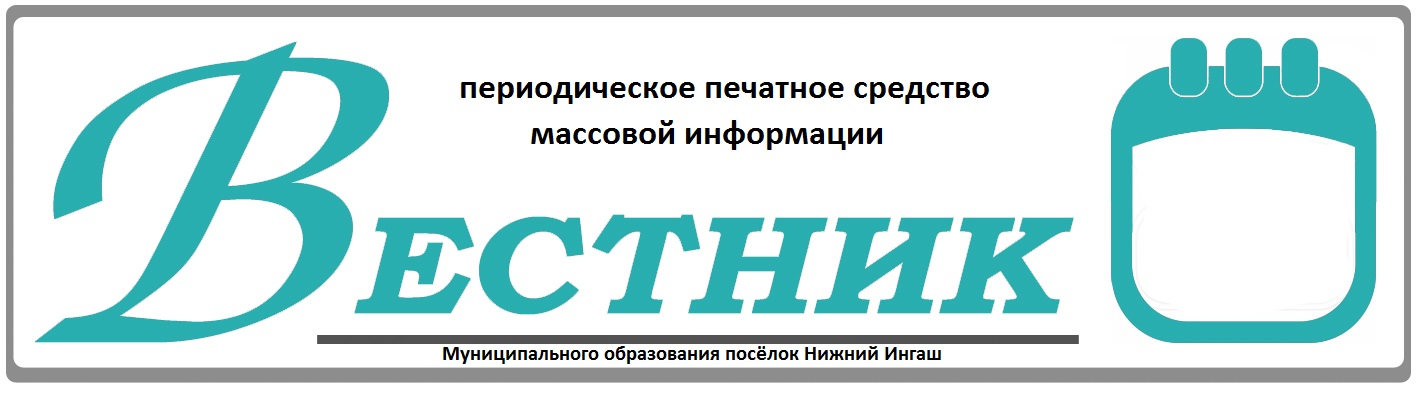 Официально________________________________                                                                     СОДЕРЖАНИЕ:К сведению жителей муниципального образованияпосёлок Нижний Ингаш4  декабря  2020 года в 14 часов по адресу:п. Нижний Ингаш, ул. Ленина 162,  Молодежный центр «Галактика»Состоятся публичные слушания на тему:Обсуждение проекта решения«О  бюджете  поселка Нижний Ингаш на  2021 год и плановый период 2022-2023 годов»Организатор публичных слушаний - Администрация поселка нижний ИнгашНижнеингашского района красноярского краяРегистрация участников публичных слушаний с 1330 часов.Приглашаем представителей трудовых коллективов учреждений и предприятий, членов общественных объединений и всех заинтересованных жителей поселения поучаствовать в обсуждении проекта решения.Ознакомиться с проектом решения «О бюджете поселка Нижний Ингаш на 2021 год и на плановый период  2022-2022 годов» можно в периодическом  печатном  средстве массовой информации                                                              (Окончание на стр.2)23 ноября 2020 года                                                                                                              ВЕСТНИК №44                                                           «Вестник муниципального образования поселок Нижний Ингаш» №44 от 20.11.2020г. и  на официальном сайте администрации  поселка (https://nizhny-ingash.ru/). Страница- Главная, Страница-Бюджет.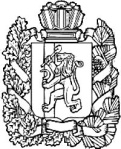 НИЖНЕИНГАШСКИЙ ПОСЕЛКОВЫЙ СОВЕТ ДЕПУТАТОВНИЖНЕИНГАШСКОГО РАЙОНАКРАСНОЯРСКОГО КРАЯРЕШЕНИЕ _____.2020г.                                              пгт. Нижний Ингаш                                             №проектО  бюджете поселка Нижний Ингаш на  2021 год и плановый период 2022-2023 годовСтатья 1. Основные  характеристики   бюджета поселка  на 2021 годи плановый период 2022-2023 годов 1.   Утвердить основные характеристики  бюджета  поселка на 2021 год:1) прогнозируемый общий объем доходов бюджета поселка в сумме 30 752 164,63 рублей;2)   общий  объем   расходов  бюджета  поселка в сумме  31 752 164,63 рублей;3)   дефицит  бюджета  поселка в сумме  1 000 000,00 рублей;4)   источники внутреннего финансирования дефицита бюджета поселка в сумме 0,00 рублей, согласно приложению 1 к настоящему Решению. 2.   Утвердить основные характеристики  бюджета поселка  на  2022 год и на 2023 год:1)  прогнозируемый общий объем доходов бюджета  поселка на 2022 год  в сумме   24  609 953,27 рублей  и  на 2023 год в сумме  25 391 827,37 рублей;2)  общий объем   расходов   бюджета  поселка на 2022 год в сумме  24 609 953,27  рублей, в том числе условно утвержденные расходы в сумме 599  511,45  рублей  и на 2022 год в сумме 25 391 827,27рублей, в том числе условно утвержденные расходы  в сумме   1 238 116,61  рублей.3)    дефицит   бюджета поселка на 2022 год в сумме 0,00  рублей и на 2023 год  в сумме 0,00 рублей;4)   источники внутреннего финансирования дефицита  бюджета   поселка  на 2022 год в сумме 0,00 рублей  и на 2023 год в сумме 0,00  рублей,  согласно приложению 1 к настоящему Решению.Статья 2. Главные администраторы доходов  бюджета поселка  и главные администраторы источников внутреннего  финансированиядефицита бюджета поселка1.  Утвердить перечень главных администраторов доходов  бюджета поселка и закрепления за ними доходные источники согласно приложению 2 к настоящему Решению. 2. Утвердить перечень главных администраторов источников внутреннего финансирования дефицита  бюджета поселка и закрепленные за ними источники внутреннего финансирования дефицита  бюджета поселка согласно приложению 3 к настоящему  Решению.                        (Окончание на стр. 3)23 ноября 2020 года                                                                                                              ВЕСТНИК №44                                                           Статья 3.   Доходы  бюджета  поселка на 2021 годи плановый период 2022-2023 годов       Утвердить доходы бюджета  поселка на 2021 год и плановый период 2022-2023 годов согласно приложению 4,5   к настоящему Решению.        Нормативы  распределения по видам доходов   утверждены Бюджетным кодексом Российской Федерации и Законом Красноярского края «О межбюджетных отношениях в Красноярском крае».Статья 4. Распределение на 2021 год и плановый период 
2022-2023 годов расходов  бюджета поселка  по бюджетной классификации Российской Федерации       Утвердить в пределах общего объема расходов бюджет поселка, установленного статьей 1 настоящего Решения:1)  распределение бюджетных ассигнований  по разделам и подразделам бюджетной классификации расходов бюджета поселка на 2021 год и плановый период 2022-2023 годов согласно приложению 6 к настоящему Решению;2)   ведомственную структуру  расходов  бюджета поселка на 2021 год  согласно приложению  7 к настоящему Решению.3)  ведомственную структуру расходов бюджета поселка на плановый период 2022-2023 годов  согласно приложению  8 к настоящему Решению.4) распределение бюджетных ассигнований по  целевым статьям (муниципальным программам бюджета поселка  и непрограммным направлениям деятельности), группам и подгруппам видов расходов, разделам, подразделам классификации  расходов  бюджета поселка  на 2021 год согласно приложению 9  к настоящему Решению.5) распределение бюджетных ассигнований по целевым статьям (муниципальным программам и непрограммным направлениям деятельности), группам и подгруппам видов расходов, разделам, подразделам классификации расходов  бюджета поселка на  плановый период  2022-2023 годов согласно приложению 10 к настоящему  Решению.Статья 5. Публичные нормативные обязательства поселка Нижний Ингаш       Утвердить общий объем средств бюджета поселка  на исполнение публичных нормативных обязательств поселка Нижний Ингаш на 2021 год 
в сумме 0,0 рублей, на  2022 год в сумме 0,0 рублей и на 2023 год в сумме 0,00  рублей.Статья 6.  Изменение показателей сводной бюджетной росписи бюджета поселка  в 2021 году          Установить, что  Администрация поселка Нижний Ингаш вправе в ходе исполнения бюджета  настоящего Решения вносить изменения в сводную  бюджетную роспись бюджета поселка на 2021 и плановый период 2022-2023 годов без внесения изменений в настоящие Решение:1) на сумму средств, выделяемых за счет средств резервного фонда администрации поселка Нижний Ингаш и администрации Нижнеингашского района;                                                        (Окончание на стр. 4)23 ноября 2020 года                                                                                                              ВЕСТНИК №44                                                            2)  на сумму средств межбюджетных трансфертов, поступивших из районного бюджета за счет целевых средств вышестоящих бюджетов в 4 квартале 2021 года и плановом периоде 2022-2023 годов; 3) на сумму средств межбюджетных трансфертов, предоставленных из районного бюджета за счет средств федерального и краевого бюджета.     Статья 7. Индексация размеров денежного  вознаграждения лиц, замещающих муниципальные должности и  должностных окладов муниципальных служащих  поселка         Размеры денежного вознаграждения лиц, замещающих муниципальные должности, размеры должностных окладов по должностям муниципальной службы, увеличиваются (индексируются) в 2021 году  и в плановом периоде 2022-2023 годов на коэффициент, равный 1.Статья 8. Индексация заработной платы  работников, не являющихся муниципальными служащими        Заработная плата   работников, не являющихся муниципальными служащими, за  исключением заработной платы отдельных категорий работников, увеличение оплаты которых осуществляется в соответствии с указами Президента Российской федерации, предусматривающими мероприятия по повышению заработной платы, а также в связи с увеличением региональных выплат и (или) выплат, обеспечивающих уровень заработной платы работников бюджетной сферы не ниже размера минимальной заработной платы (минимального размера оплаты труда), увеличивается (индексируется) в 2021 году и  в плановом периоде 2021-2022 годов на коэффициент, равный 1.Статья 9.  Общая предельная  штатная численность муниципальных служащих поселка               Общая предельная  штатная численность муниципальных служащих, принятая к финансовому обеспечению в 2021 году и плановом периоде 2022-2023 годов составляет 7 штатных единиц.	   Статья 10. Особенности исполнения бюджета  поселка в 2021 году Установить, что не использованные по состоянию на 1 января 2021 года остатки межбюджетных трансфертов, полученные из краевого и  федерального бюджета в  форме субвенций, субсидий и иных межбюджетных трансфертов, имеющих целевое назначение, подлежат возврату в районный бюджет   для перечисления в краевой бюджет в течение первых 3  рабочих дней 2021 года.Остатки средств бюджета поселка на 1 января 2021 года в полном объеме, за исключением неиспользованных остатков межбюджетных трансфертов, полученных из районного  бюджета в форме субсидий, субвенций и иных межбюджетных трансфертов, имеющих целевое назначение, а так же субсидий на иные цели, могут направляться на покрытие временных кассовых разрывов, возникающих в ходе исполнения бюджета поселка в 2021 году.Установить, что погашение кредиторской задолженности, сложившейся по принятым в предыдущие годы, фактически произведенным, но не оплаченным по состоянию на 1 января 2021 года обязательствам,  производится главными распорядителями средств бюджета поселка, за счет утвержденных им бюджетных ассигнований  на 2021 год.(Окончание на стр. 5)23 ноября 2020 года                                                                                                              ВЕСТНИК №44                                                           Статья 11.  Межбюджетные трансферты  бюджету поселка из других бюджетов бюджетной системы Российской Федерации   1. Установить, что в доходах бюджета поселка  учитываются межбюджетные трансферты, перечисляемые бюджету поселка  из   других бюджетов бюджетной системы РФ: 1.1.  дотация бюджетам  поселений района  за счет средств краевого бюджета в 2021 году  в сумме 1 248 100,00  рублей, в  2022 году в сумме  998 500,00 рублей, в  2023 году в сумме 998 500,00  рублей.1.2. иные межбюджетные трансферты  на обеспечение  сбалансированности бюджетов поселений за счет районного бюджета   в 2021 году в сумме 1 189 100,00 рублей, в 2022 году в сумме 1 189 100,00 рублей, в 2023 году в сумме 1 189 100,00 рублей.1.3.  субсидии  бюджетам городских поселений за счет средств краевого бюджета  в 2021 году в сумме 6 508 298,00 рублей, в 2022 году в сумме 595 598,00 рублей, в 2023 году в сумме 595 598,00 рублей.1.4.  субвенции  бюджетам  городских поселений   на 2021 год в сумме 33 897,00 рублей, на 2022 год в сумме 33 897,00 рублей, на 2023 год в сумме 33 897,00 рублей.Статья 12. Иные межбюджетные трансферты  районному бюджету из  бюджета поселка  1.  Установить, что в расходах бюджета поселка  учитываются иные межбюджетные трансферты, перечисляемые районному бюджету из  бюджета  поселка в соответствии с заключенными соглашениями о передаче полномочий на 2021 год в сумме 3 498 959,00 рублей,  на 2022 год в сумме  0,00 рублей,  на 2023 год в сумме 0,00  рублей.Статья 13. Субсидии  транспортным организациям	1.  Установить, что в 2021 году и плановом периоде 2022-2023 годов за счет средств бюджета  поселка предоставляются субсидии  в рамках  муниципальной подпрограммы  «Транспортное обслуживание населения на территории МО п. Нижний Ингаш» организациям автомобильного пассажирского транспорта поселка, на возмещение убытков,  при осуществлении перевозок пассажиров по регулярным автобусным маршрутам по п. Нижний Ингаш. 2. Сумма субсидий определяется: для организации автомобильного пассажирского транспорта поселка исходя из фактического количества километров пробега с пассажирами в соответствии с программой пассажирских перевозок,  субсидируемых из бюджета  поселка и нормативов субсидирования по каждому маршруту.Статья 14. Резервный фонд поселка  Нижний Ингаш        Установить, что в расходной части  бюджета поселка предусматривается резервный фонд администрации поселка Нижний Ингаш  на 2021 год и плановый период 2021-2023 годов в размере  100  000,00  рублей  ежегодно.       Расходование средств резервного фонда осуществляется в порядке, установленным  постановлением Главы поселка Нижний Ингаш.                                                              (Окончание  на стр. 6)23 ноября 2020 года                                                                                                              ВЕСТНИК №44                                                           Статья 15.  Муниципальный  внутренний долг поселка Нижний Ингаш     1.   Установить  верхний предел муниципального внутреннего  долга поселка Нижний Ингаш  по долговым  обязательствам поселка Нижний Ингаш:   -  на 1 января 2022 года в сумме 0,00 рублей, в том числе по муниципальным гарантиям 0,00  рублей;   -  на 1 января 2023 года в сумме 0,00 рублей, в том числе по муниципальным гарантиям 0,00  рублей;   -  на 1 января 2024 года в сумме 0,00 рублей, в том числе по муниципальным гарантиям 0,00  рублей.  2.  Установить предельный  объем  муниципального долга поселка Нижний Ингаш в сумме:   -     0,00 рублей в 2021 году;   -     0,00 рублей в 2022 году;   -     0,00 рублей в 2023 году.    3.  Утвердить программу муниципальных внутренних заимствований поселка Нижний Ингаш на 2021 год и плановый период 2022-2023 годов согласно приложению 11 к настоящему  Решению.Статья 16.  Дорожный фонд поселка Нижний Ингаш  1. Утвердить объем бюджетных ассигнований  дорожного фонда поселка Нижний Ингаш  на 2021 год  в сумме 620 000,00 рублей, на 2021 год в сумме 641 200,00 рублей,  на 2023 год в сумме  666 400,00  рублей.Статья 17. Вступление в силу настоящего решения       Настоящее Решение вступает в силу с 1 января 2021 года, но не раннее дня,   следующего за днем его официального опубликования в периодическом  печатном  средстве массовой информации «Вестник муниципального образования поселок Нижний Ингаш».Председатель                                                                                           поселкового  Совета депутатов                                                       Т.Г.ЗиновьеваГлава поселка Нижний Ингаш                                                               Б.И. Гузей(Окончание на стр. 7)23 ноября 2020 года                                                                                                              ВЕСТНИК №44                                                              Приложение 1                                                                                                                            к решению Нижнеингашского            поселкового Совета депутатовот  ______.2020г. №_____                                                                                                                                                                                                Источники внутреннего финансирования дефицита  бюджета поселка в 2021 году и плановом периоде 2022-2023 годов                          (Окончание на стр. 8)23 ноября 2020 года                                                                                                              ВЕСТНИК №44                                                               Приложение 2                                                                                                                            к решению Нижнеингашского            поселкового Совета депутатовот  ______.2020г. №____                                                                                                                                                                                                Перечень главных администраторов доходов  бюджета поселка                                                                                               Приложение 3к решению Нижнеингашского            поселкового Совета депутатовот  _______.2020г. №_____                                                                                                     Главные администраторы  источников  внутреннего финансирования   дефицита  бюджета  поселка   в  2021 году  и плановом периоде 2022-2023 годов(Окончание на стр.11)23 ноября 2020 года                                                                                                              ВЕСТНИК №44                                                           Приложение к решению Нижнеингашского            поселкового Совета депутатовот  _______2020г. №______                                                                                                 Доходы  бюджета  поселка на  2021  год(Руб.)(Окончание на стр.16)23 ноября 2020 года                                                                                                              ВЕСТНИК №44                                                           Приложение 5к решению Нижнеингашского            поселкового Совета депутатов                                                                                                                   от  ________.2020г. №______                                                                                                                                                                                                                                                                                                                                                                                                                                                                                                          Доходы  бюджета  поселка на  плановый период 2022-2023 годов    (Руб.)Приложение 6к решению Нижнеингашского            поселкового Совета депутатов                                                                                                       от  ______.2020г. №______Распределение  бюджетных ассигнований по разделам, подразделам бюджетной классификации расходов   бюджета  поселка на 2021 год и плановый период 2022-2023 годов                                                                          (Руб.)Приложение 7к решению Нижнеингашского            поселкового Совета депутатов                                                                                                       от  ______2020г. №______Ведомственная структура расходов  бюджета поселкана 2021 год(Руб.)                                                                                                                                                           Приложение 8к решению Нижнеингашского            поселкового Совета депутатов                                                                                                     от  ______.2020г. №____Ведомственная структура расходов  бюджета поселка на  плановый период 2022-2023 годы                                                                                                                                                                                                                                                                             (Руб.)Приложение 9к решению Нижнеингашского            поселкового Совета депутатов                                                                                                     от  ________.2020г. №____                                                                                                Распределение бюджетных ассигнования по целевым статьям (муниципальным программам бюджета поселка и не программным направлениям деятельности), группам и подгруппам видов расходов,  разделам, подразделам классификации расходов  бюджета  поселка на 2021 год                                                                                                                                                         (Руб.)(Окончание на стр. 50)23 ноября 2020 года                                                                                                              ВЕСТНИК №44                                                           Приложение 10к решению Нижнеингашского            поселкового Совета депутатов                                                                                                     от  _____.2020г. №_____Распределение бюджетных ассигнований по целевым статьям (муниципальным программам и не программным направлениям деятельности), группам и подгруппам видов расходов,  разделам, подразделам классификации расходов  бюджета  поселка на плановый период 2022-2023  годов                                                                 (Руб.)                                                                                           (Окончание  на стр.58)23 ноября 2020 года                                                                                                              ВЕСТНИК №44                                                           Приложение  11к решению Нижнеингашского            поселкового Совета депутатов                                                                                                     от  _______.2020г. №____Программавнутренних заимствований поселка Нижний Ингашна 2021 год и плановый период 2022-2023 годов(Руб.)(Окончание на стр.58)23 ноября 2020 года                                                                                                              ВЕСТНИК №44                                                           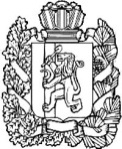 НИЖНЕИНГАШСКИЙ ПОСЕЛКОВЫЙ СОВЕТ ДЕПУТАТОВНИЖНЕИНГАШСКОГО РАЙОНАКРАСНОЯРСКОГО КРАЯРЕШЕНИЕ19.11.2020г.                                                пгт. Нижний Ингаш                                    №52-280О внесении изменений в решение   Нижнеингашского поселкового Совета депутатов от 19.12.2019г. №43-231 «О бюджете поселка Нижний Ингаш на 2020 год и плановый период 2021-2022 годов»  (в ред. от 12.02.2020г. №45-239, от 20.04.2020г. №47-253, от 27.08.2020г. №50-270)        Руководствуясь  ст. 33.1 Устава поселка Нижний Ингаш Нижнеингашского  района Красноярского края, Нижнеингашский   поселковый Совет депутатов РЕШИЛ: 1.  Внести в решение Нижнеингашского поселкового Совета депутатов от 19.12.2019г. №43-231 «О бюджете  поселка Нижний Ингаш на 2020 год и плановый период 2021-2022 годов» (в ред. от 12.02.2020г. №45-239) (далее-Решение), следующие изменения:    1) в статье 1:         в подпункте 1  цифры  «64 183 904,27» заменить цифрами «64 717 743,20»;        в подпункте 2 цифры  «66 111 211,22» заменить цифрами «66 645 050,15»;   2)  в статье 11:        в пункте 1:        в подпункте 1.2.  цифры «6 853 600,00» заменить  цифрами «8 065 910,00»;        в подпункте 1.3.   цифры «34 776 446,00» заменить  цифрами «35 988 756,00»;        в подпункте 1.4. цифры «31 300,00» заменить цифрами «31 600,00»;   3)  в статье 12:        в пункте 1  цифры «3 303 765,00»  заменить цифрами «3 381 820,00»;   4)  в статье 14:        в абзаце 1 после слов «в размере 80 000,00 рублей» заменить «в размере 5 000,00 рублей»;        Приложения 2,4,6,7,9 к Решению изложить в новой редакции согласно  Приложениям  2,4,6,7,9  к настоящему Решению. 2.  Контроль за  исполнением  настоящего решения возложить на постоянную комиссию по бюджету и экономическим вопросам. 3.  Решение вступает в силу со дня,  следующего за днем его официального опубликования в периодическом  печатном  средстве массовой информации «Вестник муниципального образования поселок Нижний Ингаш». Председатель поселкового Совета депутатов                                                                                    Т.Г.  Зиновьева Глава поселка Нижний Ингаш                                                                      Б.И. Гузей(Окончание на стр. 60)23 ноября 2020 года                                                                                                              ВЕСТНИК №44                                                               Приложение 2                                                                                                                            к решению Нижнеингашского            поселкового Совета депутатовот   19.11.2020г. №52-280                                                                                           Перечень главных администраторов доходов  бюджета поселкаПриложение 4к решению Нижнеингашского            поселкового Совета депутатовот  19.11.2020г. №52-280                                                                                        Доходы  бюджета  поселка на  2020  год                                                                                                                                               (Руб.)(Окончание на стр. 67)23 ноября 2020 года                                                                                                              ВЕСТНИК №44                                                           Приложение 6к решению Нижнеингашского            поселкового Совета депутатов                                                                                                       от  19.11.2020г. №52-280Распределение  бюджетных ассигнований по разделам, подразделам бюджетной классификации расходов   бюджета  поселка на 2020 год и плановый период 2021-2022 годов                                                                    (Руб.)(Окончание на стр. 70)23 ноября 2020 года                                                                                                              ВЕСТНИК №44                                                           Приложение 7к решению Нижнеингашского            поселкового Совета депутатов                                                                                                       от  19.11.2020г. №52-280Ведомственная структура расходов  бюджета поселкана 2020 год(Руб.)                                                                                                                                                           (Окончание на стр. 80)23 ноября 2020 года                                                                                                              ВЕСТНИК №44                                                           Приложение 9к решению Нижнеингашского            поселкового Совета депутатов                                                                                                     от   19.11.2020г. №52-280                                                                                          Распределение бюджетных ассигнования по целевым статьям (муниципальным программам бюджета поселка и не программным направлениям деятельности), группам и подгруппам видов расходов,  разделам, подразделам классификации расходов  бюджета  поселка на 2020 год                                                                                                                                                         (Руб.)(Окончание на стр. 88)23 ноября 2020 года                                                                                                              ВЕСТНИК №44                                                           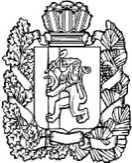 НИЖНЕИНГАШСКИЙ ПОСЕЛКОВЫЙ СОВЕТ ДЕПУТАТОВНИЖНЕИНГАШСКОГО РАЙОНАКРАСНОЯРСКОГО КРАЯ                                                                  РЕШЕНИЕ19.11.2020                                                    пгт. Нижний Ингаш                                № 52-281Об утверждении Положения о порядке организации и проведения собраний, конференций граждан в городском поселении посёлок Нижний Ингаш Нижнеингашского муниципального района Красноярского края         На основании статей 29, 30 Федерального закона от 06.10.03 г. № 131-ФЗ «Об общих принципах организации местного самоуправления в Российской Федерации» (в редакции Федерального закона от 20.07.2020 №236-ФЗ), в соответствии со статьей 50Устава посёлка Нижний Ингаш Нижнеингашского района Красноярского края Нижнеингашский поселковый Совет депутатов РЕШИЛ:1. Утвердить Положение о порядке организации и проведения собраний, конференций граждан в городском поселении посёлок Нижний Ингаш Нижнеингашского муниципального района Красноярского края согласно приложению 1.2. Решение Нижнеингашского поселкового Совета депутатов от 21.10.2005 №8-31 «О Положении о порядке организации собраний, конференций граждан в муниципальном образовании» признать утратившим силу.3. Контроль за исполнением настоящего Решения возложить на постоянную комиссию по законности, защите прав граждан и правопорядка.4. Решение вступает в силу со дня, следующего за днем его официального опубликования в периодическом печатном средстве массовой информации «Вестник муниципального образования посёлок Нижний Ингаш», но не ранее 1 января 2021 года.Председатель поселковогоСовета депутатов                                                                        Т.Г.ЗиновьеваГлава посёлка Нижний Ингаш                                                   Б.И.Гузей                                                                                                                                                  (Окончание на стр. 89)23 ноября 2020 года                                                                                                              ВЕСТНИК №44                                                                                                                                                                                                                                                                                                                                                                                                                                                                                                                                                                                                                                                                                                                                                                                                                                                                                                                                                                                                                                                                                                                                                                                                                                                                                                                                                                                                                                                                                                                                                                                                                                                                                                                                                                                                                                                                                                                                                                                                                                                                                                                                                                                                                                                                                                                                                                                                                                                                                                                                                                                                                                                                                                                                                                                                                                                                                                                                                                                                                                                                                                                                                                                                                                                                                                                                                                                                                                                                                                                                                                                                                                                                                                                                                                                                                                                                                                                                                                                                                                                                                                                                                                                                                                                                                                                                                                                                                                                                                                                                                                                                                                                                                                                                                                                                                                                                                                                                                                                                                                                                                                                                                                                                                                                                                                                                                                                                                                                                                                                                                                                                                                                                                                                                                                                                                                                                                                                                                                                                                                                                                                                                                                                                                                                                                                                                                                                                                                                                                                                                                                                                                                                                                                                                                                                                                                                                                                                                                                                                                                                                                                                                                                                                                                                                                                                                                                                                                                                                                                                                                                                                                                                                                                                                                                                                                                                                                                                                                                                                                                                                                                                                                                                                                                                                                                                                                                                                                                                                                                                                                                                                                                                                                                                                                                                                                                                                                                                                                                                                                                                                                                                                                                                                                                                                                                                                                                                                                                                                                                                                                                                                                                                                                                                                                                                                                                                                                                                                                                                                                                                                                                                                                                                                                                                                                                                                                                                                                                                                                                                                                                                                                                                                                                                                                                                                                                                                                                                                                                                                                                                                                                                                                                                                                                                                                                                                                                                                                                                                                                                                                                                                                                                                                                                                                                                                                                                                                                                                                                 Приложение к Решению Нижнеингашского поселкового Совета депутатов     от 19.11.2020 №52-281ПОЛОЖЕНИЕо порядке организации и проведения собраний, конференций граждан в городском поселении посёлок Нижний Ингаш Нижнеингашского муниципального района Красноярского краяГлава 1. Общие положенияНастоящее Положение в соответствии с Конституцией РФ, Федеральным законом от 06 октября  2003 года № 131-ФЗ «Об общих принципах организации местного самоуправления в Российской Федерации», законами Красноярского края, Уставом посёлка Нижний Ингаш Нижнеингашского района Красноярского края регулирует порядок организации  и проведения собраний и конференций граждан по месту их жительства  с целью осуществления местного самоуправления. Данное  Положение  не распространяется на собрания и конференции граждан, проводимые в общественных объединениях, трудовых и учебных коллективах, жилищных товариществах и кооперативах, других организациях, на собрания, проводимые в качестве мирных массовых акций населения, а также на собрания, порядок проведения которых регулируется иным специальным законодательством.С целью обеспечение защиты прав и свобод человека и гражданина при обработке его персональных данных, в том числе защиты прав на неприкосновенность частной жизни, личную и семейную тайну к защите обрабатываемых персональных данных предъявляются требования предусмотренные  статьей 19 Федерального закона от 27.07.2006 № 152-ФЗ «О персональных данных».Статья 1. Понятие собрания, конференции граждан и правовая основа их проведения1. В настоящем Положении используются следующие основные понятия:собрание граждан  (далее - собрание) - совместное заседание (присутствие) граждан для обсуждения вопросов местного значения, информирования населения о деятельности органов местного самоуправления и должностных лиц местного самоуправления, обсуждения вопросов внесения инициативных проектов и их рассмотрения, осуществления территориального общественного самоуправления на части территории муниципального образования. Полномочия собрания граждан могут осуществляться конференцией граждан (собранием делегатов);        конференция граждан (собрание делегатов) (далее - конференция) - совместное заседание делегатов, избранных в установленном настоящим Положением порядке гражданами по месту жительства, для осуществления полномочий собраний граждан в случаях, установленных настоящим Положением;гражданин - физическое лицо, обладающее активным избирательным правом на выборах  в соответствии с федеральными законами и законами края;(Окончание на стр. 90)23 ноября 2020 года                                                                                                              ВЕСТНИК №44                                                                                                                                                                                                                                                                                                                                                                                                                                                                                                                                                                                                                                                                                                                                                                                                                                                                                                                                                                                                                                                                                                                                                                                                                                                                                                                                                                                                                                                                                                                                                                                                                                                                                                                                                                                                                                                                                                                                                                                                                                                                                                                                                                                                                                                                                                                                                                                                                                                                                                                                                                                                                                                                                                                                                                                                                                                                                                                                                                                                                                                                                                                                                                                                                                                                                                                                                                                                                                                                                                                                                                                                                                                                                                                                                                                                                                                                                                                                                                                                                                                                                                                                                                                                                                                                                                                                                                                                                                                                                                                                                                                                                                                                                                                                                                                                                                                                                                                                                                                                                                                                                                                                                                                                                                                                                                                                                                                                                                                                                                                                                                                                                                                                                                                                                                                                                                                                                                                                                                                                                                                                                                                                                                                                                                                                                                                                                                                                                                                                                                                                                                                                                                                                                                                                                                                                                                                                                                                                                                                                                                                                                                                                                                                                                                                                                                                                                                                                                                                                                                                                                                                                                                                                                                                                                                                                                                                                                                                                                                                                                                                                                                                                                                                                                                                                                                                                                                                                                                                                                                                                                                                                                                                                                                                                                                                                                                                                                                                                                                                                                                                                                                                                                                                                                                                                                                                                                                                                                                                                                                                                                                                                                                                                                                                                                                                                                                                                                                                                                                                                                                                                                                                                                                                                                                                                                                                                                                                                                                                                                                                                                                                                                                                                                                                                                                                                                                                                                                                                                                                                                                                                                                                                                                                                                                                                                                                                                                                                                                                                                                                                                                                                                                                                                                                                                                                                                                                                                                                                                                       население - совокупность граждан, проживающих на территории городского поселении посёлок Нижний Ингаш Нижнеингашского муниципального района Красноярского края (далее - посёлок Нижний Ингаш)         2. Собрания, конференции граждан  могут проводиться  как на всей территории  муниципального  образования посёлок Нижний Ингаш, так и на части территории  муниципального  образования (микрорайонов, кварталов, улиц, дворов и др.).3. Право граждан   на участие  в собраниях, конференциях не может быть ограничено в зависимости от происхождения, социального и имущественного положения, расовой и национальной принадлежности, пола, языка, отношения к религии, принадлежности к общественным объединениям, политических и иных взглядов, рода и характера занятий, времени проживания в данной местности и других подобных обстоятельств.           4. Граждане участвуют в собраниях, конференциях добровольно и свободно. Никто не вправе оказывать принудительное воздействие на граждан с целью участия или неучастия в собрании, конференции, а также на их свободное волеизъявление.          5. Право на участие  в собраниях, конференция по месту жительства имеют жители муниципального  образования посёлок Нижний Ингаш, обладающие избирательным правом и постоянно проживающие на данной территории или  имеющие на ней недвижимое имущество на праве собственности. В собрании граждан по вопросам внесения инициативных проектов и их рассмотрения вправе принимать участие жители соответствующей территории, достигшие шестнадцатилетнего возраста. Порядок назначения и проведения собрания граждан в целях рассмотрения и обсуждения вопросов внесения инициативных проектов определяется нормативным правовым актом поселкового Совета депутатов»;           6. Жители, не проживающие на соответствующей территории и не имеющие на  ней недвижимое имущество на праве  собственности, могут участвовать в работе собраний, конференций с правом совещательного голоса.           7. Жители  муниципального  образования посёлок Нижний Ингаш равноправны в осуществлении права на участие в собраниях, конференциях.           8. Расходы связанные  с проведением собрания, конференции граждан, проводятся за счет местного бюджета.           9. Органы местного самоуправления оказывают содействие в обнародовании решений собраний, конференций граждан через средства массовой  информации.           10. В настоящем Положении понятия и термины, определение которых не приведено в части 1 настоящей статьи, применяются в том значении, которое для указанных понятий и терминов закреплено в федеральных законах, законах края, иных нормативных правовых актах.Статья 2. Компетенция собрания, конференции1. На собраниях, конференциях граждан непосредственно решают вопросы местного  самоуправления, отнесенные к ведению собрания, конференции действующим законодательством Российской Федерации и Красноярского  края настоящим Положением.2. Предложения о вопросах, подлежащих рассмотрению на собраниях, конференциях, могут вноситься Главой посёлка Нижний Ингаш, Нижнеингашским поселковым Советом депутатов (далее - Совет депутатов) или гражданами муниципального образования посёлок Нижний Ингаш3. К компетенции собраний, конференций граждан муниципального образования посёлок Нижний Ингаш относится решение следующих вопросов:3.1. выдвижение кандидатов в органы местного самоуправления и органы государственной власти;3.2. инициатива об отзыве депутатов, выборных должностных лиц;3.4. правотворческая инициатива по вопросам местного значения;(Окончание на стр. 91)23 ноября 2020 года                                                                                                              ВЕСТНИК №44                                                                                                                                                                                                                                                                                                                                                                                                                                                                                                                                                                                                                                                                                                                                                                                                                                                                                                                                                                                                                                                                                                                                                                                                                                                                                                                                                                                                                                                                                                                                                                                                                                                                                                                                                                                                                                                                                                                                                                                                                                                                                                                                                                                                                                                                                                                                                                                                                                                                                                                                                                                                                                                                                                                                                                                                                                                                                                                                                                                                                                                                                                                                                                                                                                                                                                                                                                                                                                                                                                                                                                                                                                                                                                                                                                                                                                                                                                                                                                                                                                                                                                                                                                                                                                                                                                                                                                                                                                                                                                                                                                                                                                                                                                                                                                                                                                                                                                                                                                                                                                                                                                                                                                                                                                                                                                                                                                                                                                                                                                                                                                                                                                                                                                                                                                                                                                                                                                                                                                                                                                                                                                                                                                                                                                                                                                                                                                                                                                                                                                                                                                                                                                                                                                                                                                                                                                                                                                                                                                                                                                                                                                                                                                                                                                                                                                                                                                                                                                                                                                                                                                                                                                                                                                                                                                                                                                                                                                                                                                                                                                                                                                                                                                                                                                                                                                                                                                                                                                                                                                                                                                                                                                                                                                                                                                                                                                                                                                                                                                                                                                                                                                                                                                                                                                                                                                                                                                                                                                                                                                                                                                                                                                                                                                                                                                                                                                                                                                                                                                                                                                                                                                                                                                                                                                                                                                                                                                                                                                                                                                                                                                                                                                                                                                                                                                                                                                                                                                                                                                                                                                                                                                                                                                                                                                                                                                                                                                                                                                                                                                                                                                                                                                                                                                                                                                                                                                                                                                                                                                 3.5. обсуждение проектов решений Совета депутатов по наиболее важным вопросам жизни муниципального  образования;3.6. обсуждение планов и программ социально - экономического развития муниципального  образования, заслушивание и обсуждение информаций должностных лиц органов государственной власти, местного самоуправления о их выполнении;3.7. обсуждение вопросов сохранности и рационального использования муниципальной собственности на данной территории;3.8. обсуждение вопросов изменения границ муниципального  образования посёлок Нижний Ингаш;3.9.  наименование и переименование улиц, площадей муниципального образования посёлок Нижний Ингаш;3.10. планов застройки муниципального  образования посёлок Нижний Ингаш;3.11.  развитие личных подсобных хозяйств граждан;3.12. обсуждение предложений по порядку предоставления и изъятия земельных участков, а также распоряжению земельными участками на соответствующей территории;3.13. соблюдение правопорядка;3.14. содержание, использование и обслуживание жилого фонда и жилых помещений, мест общего пользования, дорог, тротуаров, спортивных площадок и т.д.;3.15. благоустройство и озеленение территории, охраны природы;3.16. решение других вопросов, предусмотренных действующим законодательством.3.17. решение вопроса о добровольном сборе средств населения для реализации вопросов местного значения3.18. обсуждение инициативного проекта и принятие решения по вопросу о его одобрении.Глава 2 Подготовка и проведение собраний и конференцийСтатья 3. Порядок созыва собрания, конференции жителей 1. Собрания, конференции проводятся, как правило, по  домам, улицам, кварталам, микрорайонам и иным участкам территории  муниципального  образования посёлок Нижний Ингаш.Собрания, конференции созываются по мере необходимости.2. Инициатива проведения собрания, конференции по месту жительства может исходить от Главы посёлка, Совета депутатов  или по инициативе населения.Инициатива граждан о проведении собрания, конференции должна быть оформлена в виде письменного заявления инициативной группы, в котором указываются вопросы, выносимые на рассмотрение собрания, конференции, ориентировочные сроки проведения, территория, на которой оно должно проводиться. 3. Инициатива депутатов поселкового Совета депутатов, Главы посёлка Нижний Ингаш, предусмотренных Уставом посёлка Нижний Ингаш, оформляется в виде письменного заявления, в котором указываются вопросы, выносимые  на рассмотрение  собрания, конференции. Заявление подписывается инициатором (инициаторами) созыва. Заявления с инициативой о созыве собрания, конференции направляются в Совет депутатов, уполномоченный созвать собрание, конференцию.4. Собрание созывается представительным органом местного самоуправления муниципального образования.Совет депутатов, получивший заявление с требованием о проведении собрания, принимает в течение десяти дней со дня получения заявления одно из следующих решений:о созыве собрания;(Окончание на стр. 92)23 ноября 2020 года                                                                                                              ВЕСТНИК №44                                                                                                                                                                                                                                                                                                                                                                                                                                                                                                                                                                                                                                                                                                                                                                                                                                                                                                                                                                                                                                                                                                                                                                                                                                                                                                                                                                                                                                                                                                                                                                                                                                                                                                                                                                                                                                                                                                                                                                                                                                                                                                                                                                                                                                                                                                                                                                                                                                                                                                                                                                                                                                                                                                                                                                                                                                                                                                                                                                                                                                                                                                                                                                                                                                                                                                                                                                                                                                                                                                                                                                                                                                                                                                                                                                                                                                                                                                                                                                                                                                                                                                                                                                                                                                                                                                                                                                                                                                                                                                                                                                                                                                                                                                                                                                                                                                                                                                                                                                                                                                                                                                                                                                                                                                                                                                                                                                                                                                                                                                                                                                                                                                                                                                                                                                                                                                                                                                                                                                                                                                                                                                                                                                                                                                                                                                                                                                                                                                                                                                                                                                                                                                                                                                                                                                                                                                                                                                                                                                                                                                                                                                                                                                                                                                                                                                                                                                                                                                                                                                                                                                                                                                                                                                                                                                                                                                                                                                                                                                                                                                                                                                                                                                                                                                                                                                                                                                                                                                                                                                                                                                                                                                                                                                                                                                                                                                                                                                                                                                                                                                                                                                                                                                                                                                                                                                                                                                                                                                                                                                                                                                                                                                                                                                                                                                                                                                                                                                                                                                                                                                                                                                                                                                                                                                                                                                                                                                                                                                                                                                                                                                                                                                                                                                                                                                                                                                                                                                                                                                                                                                                                                                                                                                                                                                                                                                                                                                                                                                                                                                                                                                                                                                                                                                                                                                                                                                                                                                                                                                 2) об отклонении требования о созыве собрания в случае нарушения условий и порядка созыва собрания, установленного настоящим Положением, Уставом посёлка Нижний Ингаш, нормативными правовыми актами Совета депутатов.Инициаторы созыва собрания письменно уведомляются Советом депутатов о принятом им решении в трехдневный срок со дня его принятия.5. Решение об отклонении требования о созыве собрания должно быть мотивированным. Данное решение может быть обжаловано заинтересованными лицами в судебном порядке.Совет депутатов не может созывать конференцию, если инициаторами заявлено требование о созыве собрания, и наоборот.6. В случае принятия решения о созыве собрания Совет депутатов определяет дату, время (час) и место его проведения, а также образует комиссию по подготовке собрания.Дата и время проведения собрания устанавливаются Советом депутатов с учетом пожеланий инициаторов созыва. При этом такой датой не может быть дата ранее, чем через пятнадцать дней и позднее чем через сорок пять дней со дня принятия решения о созыве собрания.7. О созыве собрания созывающий его орган должен известить население не позднее, чем за десять дней до дня проведения собрания. В извещении о созыве указывается дата, время, место проведения собрания, территория, жители которой вправе участвовать в собрании, инициаторы созыва, предварительная повестка дня, порядок ознакомления с материалами, обсуждение которых предполагается на собрании.О созыве конференции созывающий ее Совет депутатов должен известить население не позднее, чем за десять дней до дня проведения конференции.В извещении о созыве конференции помимо сведений, приводимых в извещении о созыве собрания, указываются норма представительства, границы территорий (округов), от которых избираются представители (делегаты), численность граждан, проживающих на этих территориях (в этих округах), количество представителей (делегатов) от каждой из территорий (округов), место и время проведения собраний на территориях (в округах) для выборов представителей (делегатов).8. Население оповещается о созыве собрания с помощью средств массовой информации, стендов, объявлений, писем, подворовых обходов, сообщений на собраниях и других мероприятиях, через администрации предприятий и других организаций, коммунальные службы и т.п.В необходимых случаях на собрания, конференции могут приглашаться представители предприятий, учреждений, организаций, общественных объединений, средств массовой информации.9. Делегаты на конференции избираются на собраниях жителей либо путем сбора подписей жителей. Делегаты на конференции избираются по  территориальному принципу – от подъездов  в высотных домах, от домов малоэтажной застройки, от кварталов в районах частной застройки.Выборы делегатов конференции проводятся гражданами на собраниях по месту жительства. Представители органов местного самоуправления вправе принимать участие в организации и проведении данных собраний.(Окончание на стр. 93)23 ноября 2020 года                                                                                                              ВЕСТНИК №44                                                                                                                                                                                                                                                                                                                                                                                                                                                                                                                                                                                                                                                                                                                                                                                                                                                                                                                                                                                                                                                                                                                                                                                                                                                                                                                                                                                                                                                                                                                                                                                                                                                                                                                                                                                                                                                                                                                                                                                                                                                                                                                                                                                                                                                                                                                                                                                                                                                                                                                                                                                                                                                                                                                                                                                                                                                                                                                                                                                                                                                                                                                                                                                                                                                                                                                                                                                                                                                                                                                                                                                                                                                                                                                                                                                                                                                                                                                                                                                                                                                                                                                                                                                                                                                                                                                                                                                                                                                                                                                                                                                                                                                                                                                                                                                                                                                                                                                                                                                                                                                                                                                                                                                                                                                                                                                                                                                                                                                                                                                                                                                                                                                                                                                                                                                                                                                                                                                                                                                                                                                                                                                                                                                                                                                                                                                                                                                                                                                                                                                                                                                                                                                                                                                                                                                                                                                                                                                                                                                                                                                                                                                                                                                                                                                                                                                                                                                                                                                                                                                                                                                                                                                                                                                                                                                                                                                                                                                                                                                                                                                                                                                                                                                                                                                                                                                                                                                                                                                                                                                                                                                                                                                                                                                                                                                                                                                                                                                                                                                                                                                                                                                                                                                                                                                                                                                                                                                                                                                                                                                                                                                                                                                                                                                                                                                                                                                                                                                                                                                                                                                                                                                                                                                                                                                                                                                                                                                                                                                                                                                                                                                                                                                                                                                                                                                                                                                                                                                                                                                                                                                                                                                                                                                                                                                                                                                                                                                                                                                                                                                                                                                                                                                                                                                                                                                                                                                                                                                                                                           Выборы на территории (в округе) считаются состоявшимися, если в голосовании на собрании приняли участие более четверти граждан, имеющих место жительства на данной территории (в данном округе).          Избранными от территории (округа) считаются набравшие относительное большинство голосов граждан кандидаты в количестве, определенном для территории (округа).Голосование за представителей (делегатов) на собраниях может проводиться открыто или тайно. Форма голосования определяется решением собрания.           Собрание может давать представителям (делегатам) наказы, обязывающие избранных представителей (делегатов) занимать при голосовании на конференции определенную позицию.10. Документами, которые подтверждают полномочия делегатов, являются протоколы собраний, подписанные его председателем и секретарем. К данным протоколам прикладываются листы регистрации участников собраний, оформленные в соответствии с настоящим положением. Без листов регистрации протоколы таких собраний недействительны. Указанные в протоколы сдаются председателем или секретарем собрания в созвавший конференцию представительный орган местного самоуправления не позднее, чем за три дня до дня проведения конференции.                                        11. Совет депутатов имеет право принимать при созыве конференции решение об участии в ней с правом решающего голоса представителей (делегатов), избранных на последнюю конференцию, на которую проводились такие выборы, при условии, что эти выборы состоялись не более чем за два года до дня проведения созываемой конференции. Указанное решение не лишает население соответствующей территории (округа) переизбрать или доизбрать представителя (делегата).                          Статья 4. Подготовка собрания, конференции1. Подготовку к проведению собрания, конференции осуществляет образованная Советом депутатов комиссия. В состав указанной комиссии включаются, с их согласия, инициаторы созыва собрания, конференции или представители этих инициаторов.           2. Комиссия по подготовке собрания, конференции организует оповещение населения о собрании, конференции, оказывает помощь в организации собраний по избранию представителей (делегатов) на конференцию, готовит место (помещение) для собрания, конференции, обеспечивает собрание, конференцию бумагой, техническими средствами, изготавливает необходимые бланки, решает другие вопросы организационного, кадрового и материально - технического обеспечения подготовки и проведения собрания, конференции.            3. Органы местного самоуправления обязаны оказывать содействие комиссии по подготовке собрания, конференции.Статья 5. Регистрация участников собрания, конференции	Совет депутатов, созвавший собрание, конференцию, обеспечивает проведение обязательной регистрации участников с правом решающего голоса в месте проведения собрания, конференции до времени его начала в листе регистрации с указанием фамилии, имени, отчества, даты рождения и места жительства участника "под роспись". В листе регистрации участников конференции указываются границы территории (округа), население которой представляет соответствующий представитель (делегат).
Статья 6. Открытие собрания, конференции. Формирование повестки дня собрания, конференции       1. Собрание, конференция открывается лицом, назначенным созвавшим собрание, конференцию представительным органом местного самоуправления, а если это назначение не будет произведено или назначенное лицо не прибудет на собрание, конференцию - председателем комиссии по подготовке собрания, конференции.             (Окончание на стр. 94)     23 ноября 2020 года                                                                                                              ВЕСТНИК №44                                                                                                                                                                                                                                                                                                                                                                                                                                                                                                                                                                                                                                                                                                                                                                                                                                                                                                                                                                                                                                                                                                                                                                                                                                                                                                                                                                                                                                                                                                                                                                                                                                                                                                                                                                                                                                                                                                                                                                                                                                                                                                                                                                                                                                                                                                                                                                                                                                                                                                                                                                                                                                                                                                                                                                                                                                                                                                                                                                                                                                                                                                                                                                                                                                                                                                                                                                                                                                                                                                                                                                                                                                                                                                                                                                                                                                                                                                                                                                                                                                                                                                                                                                                                                                                                                                                                                                                                                                                                                                                                                                                                                                                                                                                                                                                                                                                                                                                                                                                                                                                                                                                                                                                                                                                                                                                                                                                                                                                                                                                                                                                                                                                                                                                                                                                                                                                                                                                                                                                                                                                                                                                                                                                                                                                                                                                                                                                                                                                                                                                                                                                                                                                                                                                                                                                                                                                                                                                                                                                                                                                                                                                                                                                                                                                                                                                                                                                                                                                                                                                                                                                                                                                                                                                                                                                                                                                                                                                                                                                                                                                                                                                                                                                                                                                                                                                                                                                                                                                                                                                                                                                                                                                                                                                                                                                                                                                                                                                                                                                                                                                                                                                                                                                                                                                                                                                                                                                                                                                                                                                                                                                                                                                                                                                                                                                                                                                                                                                                                                                                                                                                                                                                                                                                                                                                                                                                                                                                                                                                                                                                                                                                                                                                                                                                                                                                                                                                                                                                                                                                                                                                                                                                                                                                                                                                                                                                                                                                                                                                                                                                                                                                                                                                                                                                                                                                                                                                                                                                                                                                                                           2. После оглашения итогов регистрации лицо, открывшее собрание, конференцию, ставит на обсуждение вопрос об избрании из числа участников с правом решающего голоса председателя собрания, конференции и проводит по нему открытое голосование. Председатель собрания, конференции приступает к исполнению своих обязанностей немедленно после избрания и ставит на обсуждение вопрос об избрании из числа участников с правом решающего голоса секретаря собрания, конференции, организует обсуждение этого вопроса и проводит по нему голосование. В случае необходимости вести подсчет голосов открывшему собрание, конференцию лицу во время этого голосования помогают члены комиссии по подготовке собрания, конференции. Секретарь собрания, конференции приступает к исполнению своих обязанностей немедленно после избрания.      4. В случае необходимости из числа участников с правом решающего голоса избираются президиум и секретариат собрания, конференции, которые должны оказывать помощь соответственно председателю и секретарю собрания, конференции.      5. После избрания секретаря собрание, конференция утверждает повестку дня. Вопросы в повестку дня собрания, конференции могут вноситься органами местного самоуправления, участниками собрания, конференции и гражданами, имеющими право на участие в данном собрании, конференции.      6. Решение о включении вопросов в повестку дня собрания, конференции считается принятым, если за него проголосовало не менее одной трети присутствующих участников с правом решающего голоса.      7. В повестку дня собрания, конференции в обязательном порядке включаются вопросы, внесенные инициаторами созыва собрания, конференции. Указанные вопросы рассматриваются в первоочередном порядке.Статья 7. Протокол собрания, конференции	1. На собрании, конференции граждан ведется протокол, в котором указываются: количество граждан, имеющих право участвовать в собрании с правом решающего голоса, или количество представителей (делегатов), которые должны были участвовать в конференции, количество граждан или представителей (делегатов), зарегистрированных в качестве участников, присутствующие на собрании, конференции представители органов местного самоуправления, инициатор и субъект созыва собрания, конференции, дата, время и место проведения собрания, конференции, фамилии, имена и отчества председателя, секретаря, а в случае избрания - членов президиума, секретариата и членов счетной комиссии, полную формулировку рассматриваемого вопроса (вопросов), фамилии, имена и отчества выступавших, краткое содержание выступлений по рассматриваемому вопросу (вопросам), если не прикладываются тексты выступлений, итоги голосования по каждому вопросу (приняло участие в голосовании, "за", "против", воздержались, полную формулировку принятого решения (решений).2. Протокол зачитывается председателем собрания, конференции участникам (кроме изложенных в протоколе выступлений), утверждается решением собрания, конференции и подписывается председателем (членами президиума) и секретарем (секретариатом).3. Протокол собрания, конференции подлежит передаче в Совет депутатов в срок до десяти дней со дня проведения соответствующего собрания, конференции. К протоколу прилагается лист регистрации участников, без которого протокол недействителен.(Окончание на стр. 94)23 ноября 2020 года                                                                                                              ВЕСТНИК №44                                                                                                                                                                                                                                                                                                                                                                                                                                                                                                                                                                                                                                                                                                                                                                                                                                                                                                                                                                                                                                                                                                                                                                                                                                                                                                                                                                                                                                                                                                                                                                                                                                                                                                                                                                                                                                                                                                                                                                                                                                                                                                                                                                                                                                                                                                                                                                                                                                                                                                                                                                                                                                                                                                                                                                                                                                                                                                                                                                                                                                                                                                                                                                                                                                                                                                                                                                                                                                                                                                                                                                                                                                                                                                                                                                                                                                                                                                                                                                                                                                                                                                                                                                                                                                                                                                                                                                                                                                                                                                                                                                                                                                                                                                                                                                                                                                                                                                                                                                                                                                                                                                                                                                                                                                                                                                                                                                                                                                                                                                                                                                                                                                                                                                                                                                                                                                                                                                                                                                                                                                                                                                                                                                                                                                                                                                                                                                                                                                                                                                                                                                                                                                                                                                                                                                                                                                                                                                                                                                                                                                                                                                                                                                                                                                                                                                                                                                                                                                                                                                                                                                                                                                                                                                                                                                                                                                                                                                                                                                                                                                                                                                                                                                                                                                                                                                                                                                                                                                                                                                                                                                                                                                                                                                                                                                                                                                                                                                                                                                                                                                                                                                                                                                                                                                                                                                                                                                                                                                                                                                                                                                                                                                                                                                                                                                                                                                                                                                                                                                                                                                                                                                                                                                                                                                                                                                                                                                                                                                                                                                                                                                                                                                                                                                                                                                                                                                                                                                                                                                                                                                                                                                                                                                                                                                                                                                                                                                                                                                                                                                                                                                                                                                                                                                                                                                                                                                                                                                                                                                 Глава 3. Решение собрания, конференции и их исполнениеСтатья 8. Принятие решений, собранием, конференцией1. Решения на собрании, конференции принимаются тайным или открытым голосованием простым большинством голосов участвующих в собрании, конференции граждан.2. Голосуют на собрании, конференции только граждане, зарегистрированные в качестве участников с правом решающего голоса.3. Решения собраний, конференций по вопросам, находящимся в ведении органов государственной власти края, органов местного самоуправления, организаций, доводятся до сведения соответствующих субъектов представительным органом местного самоуправления в письменной форме не позднее чем через пятнадцать дней со дня поступления в указанный представительный орган протокола собрания, конференции.    Решения собраний, конференций вступают в силу с момента принятия (официального оглашения результатов голосования). 4. Решения собраний, конференций граждан, принятые в качестве правотворческой инициативы по вопросам местного значения, подлежат обязательному рассмотрению органами государственной власти и органами местного самоуправления с участием представителей граждан соответствующих территорий муниципального образования.5. В случае, если в ходе работы собрания, конференции выявлены нарушения законности, собрание, конференция вправе принять решение о передаче соответствующих материалов в органы, обеспечивающие законность.6. Итоги собрания, конференции подлежат официальному опубликованию .Статья 9. Выполнение решений собраний, конференций1. Выполнение решений собраний, конференций, принятых в пределах компетенции, осуществляются жителями, соответствующими органами местного самоуправления и территориального общественного самоуправления, предприятиями, учреждениями, организациями.2. Решения  собраний, конференций доводятся до соответствующих органов власти и должностных лиц, которые обязаны  в месячный срок рассмотреть его и направить представителю  собрания, конференции или другому лицу уполномоченному собранием, конференцией граждан, мотивировочный ответ по существу  решения в письменной форме.3.  Если для реализации решений собраний, конференций требуется издание нормативного правового акта местного самоуправления, орган местного самоуправления, в чью компетенцию входит решение данного вопроса, обязан принять такой акт в течение одного месяца со дня передачи решения собрания, конференции в представительный орган местного самоуправления.4. Органы местного самоуправления, инициативные группы граждан при необходимости информируют жителей муниципального образования о ходе выполнения решений собраний, конференций.                      Статья 10. Отмена решений собраний, конференцийРешение собрания, конференции, противоречащее законодательству или Уставу посёлка Нижний Ингаш либо принятое с нарушением законодательства или Устава посёлка Нижний Ингаш, может быть обжаловано в суд в установленном порядке.(Окончание на стр. 96) 23 ноября 2020 года                                                                                                            ВЕСТНИК №44                                                                                                                                                                                                                                                                                                                                                                                                                                                                                                                                                                                                                                                                                                                                                                                                                                                                                                                                                                                                                                                                                                                                                                                                                                                                                                                                                                                                                                                                                                                                                                                                                                                                                                                                                                                                                                                                                                                                                                                                                                                                                                                                                                                                                                                                                                                                                                                                                                                                                                                                                                                                                                                                                                                                                                                                                                                                                                                                                                                                                                                                                                                                                                                                                                                                                                                                                                                                                                                                                                                                                                                                                                                                                                                                                                                                                                                                                                                                                                                                                                                                                                                                                                                                                                                                                                                                                                                                                                                                                                                                                                                                                                                                                                                                                                                                                                                                                                                                                                                                                                                                                                                                                                                                                                                                                                                                                                                                                                                                                                                                                                                                                                                                                                                                                                                                                                                                                                                                                                                                                                                                                                                                                                                                                                                                                                                                                                                                                                                                                                                                                                                                                                                                                                                                                                                                                                                                                                                                                                                                                                                                                                                                                                                                                                                                                                                                                                                                                                                                                                                                                                                                                                                                                                                                                                                                                                                                                                                                                                                                                                                                                                                                                                                                                                                                                                                                                                                                                                                                                                                                                                                                                                                                                                                                                                                                                                                                                                                                                                                                                                                                                                                                                                                                                                                                                                                                                                                                                                                                                                                                                                                                                                                                                                                                                                                                                                                                                                                                                                                                                                                                                                                                                                                                                                                                                                                                                                                                                                                                                                                                                                                                                                                                                                                                                                                                                                                                                                                                                                                                                                                                                                                                                                                                                                                                                                                                                                                                                                                                                                                                                                                                                                                                                                                                                                                                                                                                                                                                                                 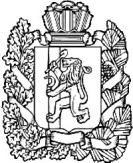 НИЖНЕИНГАШСКИЙ ПОСЕЛКОВЫЙ СОВЕТ ДЕПУТАТОВНИЖНЕИНГАШСКОГО РАЙОНАКРАСНОЯРСКОГО КРАЯРЕШЕНИЕ19.11.2020         		                         пгт. Нижний Ингаш            	 	№52-282О внесении изменений и дополнений в Решение Нижнеингашского поселкового Совета депутатов от 21.10.2005 №8-29 «О Положении  о порядке назначения и проведения опроса граждан»     В соответствии с частью 2,3,5 статьи 31 Федерального закона от 06.10.2003 №131-ФЗ «Об общих принципах организации местного самоуправления в Российской Федерации» (в редакции Федерального закона от 20.07.2020 №236-ФЗ)  руководствуясь ст.48.1Устава посёлка Нижний Ингаш Нижнеингашского района Красноярского края, Нижнеингашский поселковый Совет депутатов РЕШИЛ:1.Внести в приложение к Решению  Нижнеингашского поселкового Совета депутатов от 21.10.2005 №8-29 «О Положении  о порядке назначения и проведения опроса граждан» следующие изменения:1.1. пункт 3 статьи 1 дополнить предложением следующего содержания:«В опросе граждан по вопросу выявления мнения граждан о поддержке инициативного проекта вправе участвовать жители муниципального образования или его части, в которых предлагается реализовать инициативный проект, достигшие шестнадцатилетнего возраста.»;1.2. пункт 1 статьи 5 изложить в следующей редакции:«Опрос граждан проводится по инициативе:1) представительного органа муниципального образования или главы муниципального образования - по вопросам местного значения;2) органов государственной власти субъектов Российской Федерации - для учета мнения граждан при принятии решений об изменении целевого назначения земель муниципального образования для объектов регионального и межрегионального значения;3) жителей  муниципального образования или его части, в которых предлагается реализовать инициативный проект, достигших шестнадцатилетнего возраста,  - для выявления мнения граждан о поддержке данного инициативного проекта.";1.3. статью 6 изложить в следующей редакции: « Решение о назначении опроса граждан принимается поселковым Советом депутатов. Для проведения опроса граждан может использоваться официальный сайт муниципального образования в информационно-телекоммуникационной сети "Интернет". В нормативном правовом акте поселкового Совета депутатов о назначении опроса граждан устанавливаются:(Окончание на стр. 97)23 ноября 2020 года                                                                                                              ВЕСТНИК №44                                                                                                                                                                                                                                                                                                                                                                                                                                                                                                                                                                                                                                                                                                                                                                                                                                                                                                                                                                                                                                                                                                                                                                                                                                                                                                                                                                                                                                                                                                                                                                                                                                                                                                                                                                                                                                                                                                                                                                                                                                                                                                                                                                                                                                                                                                                                                                                                                                                                                                                                                                                                                                                                                                                                                                                                                                                                                                                                                                                                                                                                                                                                                                                                                                                                                                                                                                                                                                                                                                                                                                                                                                                                                                                                                                                                                                                                                                                                                                                                                                                                                                                                                                                                                                                                                                                                                                                                                                                                                                                                                                                                                                                                                                                                                                                                                                                                                                                                                                                                                                                                                                                                                                                                                                                                                                                                                                                                                                                                                                                                                                                                                                                                                                                                                                                                                                                                                                                                                                                                                                                                                                                                                                                                                                                                                                                                                                                                                                                                                                                                                                                                                                                                                                                                                                                                                                                                                                                                                                                                                                                                                                                                                                                                                                                                                                                                                                                                                                                                                                                                                                                                                                                                                                                                                                                                                                                                                                                                                                                                                                                                                                                                                                                                                                                                                                                                                                                                                                                                                                                                                                                                                                                                                                                                                                                                                                                                                                                                                                                                                                                                                                                                                                                                                                                                                                                                                                                                                                                                                                                                                                                                                                                                                                                                                                                                                                                                                                                                                                                                                                                                                                                                                                                                                                                                                                                                                                                                                                                                                                                                                                                                                                                                                                                                                                                                                                                                                                                                                                                                                                                                                                                                                                                                                                                                                                                                                                                                                                                                                                                                                                                                                                                                                                                                                                                                                                                                                                                                                                 1) дата и сроки проведения опроса;2) формулировка вопроса (вопросов), предлагаемого (предлагаемых) при проведении опроса;3) методика проведения опроса;4) форма опросного листа;5) минимальная численность жителей муниципального образования, участвующих в опросе;6) порядок идентификации участников опроса в случае проведения опроса граждан с использованием официального сайта муниципального образования в информационно-телекоммуникационной сети "Интернет".»;1.4. статью 4 изложить в следующей  редакции:  « Финансирование мероприятий, связанных с подготовкой и проведением опроса граждан, осуществляется:1) за счет средств местного бюджета - при проведении опроса по инициативе органов местного самоуправления или жителей муниципального образования;2) за счет средств бюджета субъекта Российской Федерации - при проведении опроса по инициативе органов государственной власти соответствующего субъекта Российской Федерации».2. Контроль за исполнением настоящего Решения возложить на постоянную комиссию по законности, защите прав граждан и правопорядка.3.Настоящее Решение вступает в силу после его официального опубликования в периодическом печатном средстве массовой информации «Вестник муниципального образования посёлок Нижний Ингаш», но не ранее 1 января 2021 года.Председатель поселкового Совета депутатов                                                                             Т.Г.ЗиновьеваГлава посёлка Нижний Ингаш                                                         Б.И.Гузей(Окончание на стр. 98)23 ноября 2020 года                                                                                                              ВЕСТНИК №44                                                                                                                                                                                                                                                                                                                                                                                                                                                                                                                                                                                                                                                                                                                                                                                                                                                                                                                                                                                                                                                                                                                                                                                                                                                                                                                                                                                                                                                                                                                                                                                                                                                                                                                                                                                                                                                                                                                                                                                                                                                                                                                                                                                                                                                                                                                                                                                                                                                                                                                                                                                                                                                                                                                                                                                                                                                                                                                                                                                                                                                                                                                                                                                                                                                                                                                                                                                                                                                                                                                                                                                                                                                                                                                                                                                                                                                                                                                                                                                                                                                                                                                                                                                                                                                                                                                                                                                                                                                                                                                                                                                                                                                                                                                                                                                                                                                                                                                                                                                                                                                                                                                                                                                                                                                                                                                                                                                                                                                                                                                                                                                                                                                                                                                                                                                                                                                                                                                                                                                                                                                                                                                                                                                                                                                                                                                                                                                                                                                                                                                                                                                                                                                                                                                                                                                                                                                                                                                                                                                                                                                                                                                                                                                                                                                                                                                                                                                                                                                                                                                                                                                                                                                                                                                                                                                                                                                                                                                                                                                                                                                                                                                                                                                                                                                                                                                                                                                                                                                                                                                                                                                                                                                                                                                                                                                                                                                                                                                                                                                                                                                                                                                                                                                                                                                                                                                                                                                                                                                                                                                                                                                                                                                                                                                                                                                                                                                                                                                                                                                                                                                                                                                                                                                                                                                                                                                                                                                                                                                                                                                                                                                                                                                                                                                                                                                                                                                                                                                                                                                                                                                                                                                                                                                                                                                                                                                                                                                                                                                                                                                                                                                                                                                                                                                                                                                                                                                                                                                                                                 НИЖНЕИНГАШСКИЙ ПОСЕЛКОВЫЙ СОВЕТ ДЕПУТАТОВНИЖНЕИНГАШСКОГО РАЙОНАКРАСНОЯРСКОГО КРАЯРЕШЕНИЕ19.11.2020           		                           пгт Нижний Ингаш            	 	№52-284О проведении публичных слушаний по проекту решения  «О внесении изменений и дополненийв Устав посёлка Нижний Ингаш Нижнеингашского районаКрасноярского края»       В соответствии  со  статьей  47.1 Устава поселка Ниний Ингаш Нижнеингашского района Красноярского края, Решения   Нижнеингашского поселкового Совета депутатов от 25.04.2018 №29-140 «Об утверждении Положения о публичных слушаниях в муниципальном образовании посёлок Нижний Ингаш», в целях приведения Устава посёлка Нижний Ингаш  в соответствии с действующим законодательством, Нижнеингашский поселковый Совет депутатов РЕШИЛ:1. Провести публичные слушания по проекту решения «О внесении изменений и дополнений в Устав посёлка Нижний Ингаш Нижнеингашского района Красноярского края» 04 декабря 2020 года в 13 часов, по адресу: п. Нижний Ингаш, ул. Ленина 160, кабинет совета ветеранов.2.  Опубликовать в периодическом печатном  средстве массовой информации «Вестник муниципального образования посёлок Нижний Ингаш» следующую информацию:- информационное сообщение о дате,  времени и месте проведения публичных слушаний;- проект решения «О внесении изменений и дополнений в Устав поселка Нижний Ингаш Нижнеингашского района Красноярского края»,- Порядок учета предложений по проекту решения о внесении изменений в Устав посёлка Нижний Ингаш и участии граждан в его обсуждении.3.  Избрать  комиссию по проведению публичного слушания в составе:Т.Г.Зиновьевой, В.А.Прудникова, Л.В.Говоровой, Г.А.Лобановой.  4. Контроль за выполнением настоящего решения возложить на постоянную комиссию по законности, защите прав граждан и правопорядка. 5. Решение вступает в силу после его официального опубликования в периодическом печатном средстве массовой информации «Вестник муниципального образования посёлок Нижний Ингаш».Председатель поселкового Совета депутатов                                                  Т.Г.ЗиновьеваГлава посёлкаНижний Ингаш                                                       Б.И.Гузей(Окончание на стр. 99)23 ноября 2020 года                                                                                                              ВЕСТНИК №44                                                                                                                                                                                                                                                                                                                                                                                                                                                                                                                                                                                                                                                                                                                                                                                                                                                                                                                                                                                                                                                                                                                                                                                                                                                                                                                                                                                                                                                                                                                                                                                                                                                                                                                                                                                                                                                                                                                                                                                                                                                                                                                                                                                                                                                                                                                                                                                                                                                                                                                                                                                                                                                                                                                                                                                                                                                                                                                                                                                                                                                                                                                                                                                                                                                                                                                                                                                                                                                                                                                                                                                                                                                                                                                                                                                                                                                                                                                                                                                                                                                                                                                                                                                                                                                                                                                                                                                                                                                                                                                                                                                                                                                                                                                                                                                                                                                                                                                                                                                                                                                                                                                                                                                                                                                                                                                                                                                                                                                                                                                                                                                                                                                                                                                                                                                                                                                                                                                                                                                                                                                                                                                                                                                                                                                                                                                                                                                                                                                                                                                                                                                                                                                                                                                                                                                                                                                                                                                                                                                                                                                                                                                                                                                                                                                                                                                                                                                                                                                                                                                                                                                                                                                                                                                                                                                                                                                                                                                                                                                                                                                                                                                                                                                                                                                                                                                                                                                                                                                                                                                                                                                                                                                                                                                                                                                                                                                                                                                                                                                                                                                                                                                                                                                                                                                                                                                                                                                                                                                                                                                                                                                                                                                                                                                                                                                                                                                                                                                                                                                                                                                                                                                                                                                                                                                                                                                                                                                                                                                                                                                                                                                                                                                                                                                                                                                                                                                                                                                                                                                                                                                                                                                                                                                                                                                                                                                                                                                                                                                                                                                                                                                                                                                                                                                                                                                                                                                                                                                                                                 Нижнеингашский поселковый Совет депутатовНижнеингашского районаКрасноярского края РЕШЕНИЕ19.11.2020 г.                                                 пгт. Нижний Ингаш                                    №52-285 О досрочном прекращении полномочийдепутата Нижнеингашского поселковогоСовета депутатов А.А.Миллера                    Рассмотрев заявление А.А.Миллера  о сложении полномочий депутата Нижнеингашского поселкового Совета депутатов пятого созыва, руководствуясь   ст. 40 Федерального закона от 06.10.2003г.№131-ФЗ «Об общих принципах организации местного самоуправления в Российской Федерации», ст. 21 Устава посёлка Нижний Ингаш Нижнеингашского района Красноярского края, Нижнеингашский поселковый Совет депутатов РЕШИЛ:1. Принять отставку депутата Нижнеингашского поселкового Совета депутатов пятого созыва по многомандатному избирательному  округу №1 А.А.Миллера. 2. Днем досрочного прекращения полномочий депутата Нижнеингашского поселкового Совета депутатов Миллера А.А. считать день, следующий за днем принятия настоящего Решения.3. Настоящее Решение вступает в силу со дня его принятия и подлежит официальному опубликованию в периодическом печатном средстве массовой информации «Вестник муниципального образования посёлок Нижний Ингаш».Председатель поселковогоСовета депутатов                                                       Т.Г.ЗиновьеваГлава посёлка                                                             Нижний Ингаш                                                           Б.И.Гузей(Окончание на стр. 100)23 ноября 2020 года                                                                                                              ВЕСТНИК №44                                                                                                                                                                                                                                                                                                                                                                                                                                                                                                                                                                                                                                                                                                                                                                                                                                                                                                                                                                                                                                                                                                                                                                                                                                                                                                                                                                                                                                                                                                                                                                                                                                                                                                                                                                                                                                                                                                                                                                                                                                                                                                                                                                                                                                                                                                                                                                                                                                                                                                                                                                                                                                                                                                                                                                                                                                                                                                                                                                                                                                                                                                                                                                                                                                                                                                                                                                                                                                                                                                                                                                                                                                                                                                                                                                                                                                                                                                                                                                                                                                                                                                                                                                                                                                                                                                                                                                                                                                                                                                                                                                                                                                                                                                                                                                                                                                                                                                                                                                                                                                                                                                                                                                                                                                                                                                                                                                                                                                                                                                                                                                                                                                                                                                                                                                                                                                                                                                                                                                                                                                                                                                                                                                                                                                                                                                                                                                                                                                                                                                                                                                                                                                                                                                                                                                                                                                                                                                                                                                                                                                                                                                                                                                                                                                                                                                                                                                                                                                                                                                                                                                                                                                                                                                                                                                                                                                                                                                                                                                                                                                                                                                                                                                                                                                                                                                                                                                                                                                                                                                                                                                                                                                                                                                                                                                                                                                                                                                                                                                                                                                                                                                                                                                                                                                                                                                                                                                                                                                                                                                                                                                                                                                                                                                                                                                                                                                                                                                                                                                                                                                                                                                                                                                                                                                                                                                                                                                                                                                                                                                                                                                                                                                                                                                                                                                                                                                                                                                                                                                                                                                                                                                                                                                                                                                                                                                                                                                                                                                                                                                                                                                                                                                                                                                                                                                                                                                                                                                                                                                 НИЖНЕИНГАШСКИЙ ПОСЕЛКОВЫЙ СОВЕТ ДЕПУТАТОВНИЖНЕИНГАШСКОГО РАЙОНАКРАСНОЯРСКОГО КРАЯ                                                                        РЕШЕНИЕ19.11.2020           		                  пгт Нижний Ингаш            	 	№52-286О внесении изменений в решение Нижнеингашского поселковогоСовета депутатов от 19.03.2020 №46-247 «Об утверждении Порядкапринятия решения о применении к депутату, главе муниципального образования мер ответственности, предусмотренных частью 7.3-1 статьи 40 Федерального закона «Об общих принципах организации местного самоуправления в Российской Федерации» в муниципальном образовании посёлок Нижний Ингаш Нижнеингашского района Красноярского края» ( в ред. решения от 27.08.2020№50-271)        В соответствии  Закона Красноярского края от 19.12.2017№4-1264 «О представлении гражданами, претендующими на замещение муниципальных должностей, должности главы (руководителя) местной администрации по контракту, и лицами, замещающими указанные должности, сведений о доходах, расходах, об имуществе и обязательствах имущественного характера и проверке достоверности и полноты таких сведений», в целях устранения замечаний технико-юридического характера в результате юридической экспертизы муниципального нормативного правового акта Управлением территориальной политики Губернатора Красноярского края, руководствуясь Уставом посёлка Нижний Ингаш Нижнеингашского района Красноярского края, Нижнеингашский поселковый Совет депутатов РЕШИЛ:1. Внести в решение Нижнеингашского поселкового Совета депутатов от 19.03.2020 №46-247 «Об утверждении Порядка принятия решения о применении к депутату, Главе муниципального образования  мер ответственности, предусмотренных частью 7.3-1 статьи 40 Федерального закона «Об общих принципах организации местного самоуправления  в Российской Федерации» в муниципальном образовании посёлок Нижний Ингаш Нижнеингашского района Красноярского края» следующие изменения:1.1. пункт 5 Приложения  к Акту изложить в следующей редакции:  «5. Решение о применении к депутату, Главе посёлка Нижний Ингаш одной из мер ответственности, указанных в пункте 3 Порядка, принимается Советом депутатов большинством голосов от установленной численности депутатов поселкового Совета не позднее чем через 30 дней со дня поступления в Совет депутатов основания, указанного в пункте 4 Порядка. В случае если основание поступило в период между сессиями Совета депутатов - не позднее чем через три месяца со дня поступления основания.»;1.2. в названии Акта, а также по тексту Акта слова «Глава муниципального образования» в соответствующем падеже заменить словами «Глава посёлка Нижний Ингаш» в соответствующем падеже;(Окончание на стр. 101)23 ноября 2020 года                                                                                                              ВЕСТНИК №44                                                                                                                                                                                                                                                                                                                                                                                                                                                                                                                                                                                                                                                                                                                                                                                                                                                                                                                                                                                                                                                                                                                                                                                                                                                                                                                                                                                                                                                                                                                                                                                                                                                                                                                                                                                                                                                                                                                                                                                                                                                                                                                                                                                                                                                                                                                                                                                                                                                                                                                                                                                                                                                                                                                                                                                                                                                                                                                                                                                                                                                                                                                                                                                                                                                                                                                                                                                                                                                                                                                                                                                                                                                                                                                                                                                                                                                                                                                                                                                                                                                                                                                                                                                                                                                                                                                                                                                                                                                                                                                                                                                                                                                                                                                                                                                                                                                                                                                                                                                                                                                                                                                                                                                                                                                                                                                                                                                                                                                                                                                                                                                                                                                                                                                                                                                                                                                                                                                                                                                                                                                                                                                                                                                                                                                                                                                                                                                                                                                                                                                                                                                                                                                                                                                                                                                                                                                                                                                                                                                                                                                                                                                                                                                                                                                                                                                                                                                                                                                                                                                                                                                                                                                                                                                                                                                                                                                                                                                                                                                                                                                                                                                                                                                                                                                                                                                                                                                                                                                                                                                                                                                                                                                                                                                                                                                                                                                                                                                                                                                                                                                                                                                                                                                                                                                                                                                                                                                                                                                                                                                                                                                                                                                                                                                                                                                                                                                                                                                                                                                                                                                                                                                                                                                                                                                                                                                                                                                                                                                                                                                                                                                                                                                                                                                                                                                                                                                                                                                                                                                                                                                                                                                                                                                                                                                                                                                                                                                                                                                                                                                                                                                                                                                                                                                                                                                                                                                                                                                                                                 1.3.в пункте 10 Приложения к Акту слова «представительного органа» заменить словами «Совета депутатов»;1.4. в пункте 13 Приложения к Акту заменить слова «органа местного самоуправления муниципального образования» - словами «органом местного самоуправления поселка Нижний Ингаш».2. Контроль за исполнением данного решения возложить на постоянную комиссию по законности, защите прав граждан и правопорядка.3. Решение вступает в силу в день, следующий за днем его официального опубликования в печатном средстве массовой информации «Вестник муниципального образования  посёлок Нижний Ингаш».Председатель поселкового Совета депутатов                                                        Т.Г.ЗиновьеваГлава посёлка Нижний Ингаш                                   Б.И.ГузейНИЖНЕИНГАШСКИЙ ПОСЕЛКОВЫЙ СОВЕТ ДЕПУТАТОВНИЖНЕИНГАШСКОГО РАЙОНАКРАСНОЯРСКОГО КРАЯРЕШЕНИЕ19.11.2020                                                     пгт. Нижний Ингаш                                № 52-288Об утверждении перечня муниципального имуществапоселка Нижний Ингаш Нижнеингашского районаКрасноярского края подлежащего списанию           Руководствуясь Положением о списании муниципального имущества поселка Нижний Ингаш Нижнеингашского района Красноярского края, утвержденного решением  Нижнеингашского поселкового Совета депутатов от 29.11.2010г. № 9-47, Уставом поселка Нижний Ингаш Нижнеингашского района Красноярского края, Нижнеингашский поселковый Совет депутатов решил:1.   Утвердить перечень муниципального имущества поселка Нижний Ингаш Нижнеингашского района Красноярского края подлежащего списанию, согласно приложению.2.  Контроль за исполнением данного решения возложить на постоянную комиссию по бюджету и экономическим вопросам.3.   Решение вступает в силу с момента подписания.Председатель поселковогоСовета депутатов                                                                              Т.Г. ЗиновьеваГлава  поселкаНижний Ингаш                                                                                        Б.И. Гузей(Окончание на стр.102)              23 ноября 2020 года                                                                                                                                                                                                 ВЕСТНИК №43                                                                           Приложение                                                                                                       к решению Нижнеингашского поселкового Совета депутатов                                                                                                    от 19.11.2020г. № 52-288Перечень муниципального имущества муниципального образования поселок Нижний Ингаш Нижнеингашского района Красноярского края подлежащего списанию Учредители:Нижнеингашский поселковый Совет депутатовАдминистрация поселка Нижний ИнгашНижнеингашского районаКрасноярского края663850 Красноярский край,Нижнеингашский район, пгт. Нижний Ингаш, ул. Ленина, 160   	                                                    Ответственный                                                                      за выпуск:                 Выходит                                     Фрицлер И.В.             1 раз в месяц           Распространение                             Телефон:               Бесплатно                               8 (39171) 22-4-18                  Тираж                                   8 (39171) 22-1-19           30 экземпляров                                 Факс:                                                               8 (39171) 21-3-10    1Объявление для жителей поселка Нижний Ингаш о проведении публичных слушаний «О  бюджете  поселка Нижний Ингаш на  2021 год и плановый период 2022-2023 годов»1 -2 стр.2Проект решения О  бюджете поселка Нижний Ингаш на  2021 год и плановый период 2022-2023 годов2- 58 стр.3Решение №52-280 от 19.11.2020 года О внесении изменений в решение   Нижнеингашского поселкового Совета депутатов от 19.12.2019г. №43-231 «О бюджете поселка Нижний Ингаш на 2020 год и плановый период 2021-2022 годов»  (в ред. от 12.02.2020г. №45-239, от 20.04.2020г. №47-253, от 27.08.2020г. №50-270)59-87 стр.4Решение №52-281 от 19.11.2020 года Об утверждении Положения о порядке организации и проведения собраний, конференций граждан в городском поселении посёлок Нижний Ингаш Нижнеингашского муниципального района Красноярского края88-94 стр.5Решение №52-282 от 19.11.2020 года О внесении изменений и дополнений в Решение Нижнеингашского поселкового Совета депутатов от 21.10.2005 №8-29 «О Положении  о порядке назначения и проведения опроса граждан»96-97 стр.6Решение №52-284 от 19.11.2020 года О проведении публичных слушаний по проекту решения  «О внесении изменений и дополнений в Устав посёлка Нижний Ингаш Нижнеингашского района Красноярского края»98 стр.7Решение №52-285 от 19.11.2020 года О досрочном прекращении полномочий депутата Нижнеингашского поселкового Совета депутатов А.А.Миллера           99 стр.8Решение №52-286 от 19.11.2020 года О внесении изменений в решение Нижнеингашского поселковогоСовета депутатов от 19.03.2020 №46-247 «Об утверждении Порядка принятия решения о применении к депутату, главе муниципального образования мер ответственности, предусмотренных частью 7.3-1 статьи 40 Федерального закона «Об общих принципах организации местного самоуправления в Российской Федерации» в муниципальном образовании посёлок Нижний Ингаш Нижнеингашского района Красноярского края» ( в ред. решения от 27.08.2020№50-271) 100-101 стр.9Решение №52-288 от 19.11.2020 года  Об утверждении перечня муниципального имуществапоселка Нижний Ингаш Нижнеингашского района Красноярского края подлежащего списанию 101-102 стр.№ строкиКод ведомстваКод группы, подгруппы, статьи и вида источниковНаименование показателяСумма2021годСумма 2022 годСумма2023 год1.55101 05 00 00 00 0000 000Изменение остатков средств на счетах по учету средств бюджетов1 000 000,00--2.55101 05 02 01 13 0000 510Увеличение прочих остатков денежных средств бюджетов городских поселений- 30  752 164,63--3.55101 05 02 01 13 0000 610Уменьшение прочих остатков денежных средств бюджетов городских поселений31 752 164,63--Всего:  1 000 0000,000,000,00№СтрокиКодГлавного администратораКодклассификации  доходов бюджетаНаименование кодаклассификации  доходов бюджета551 Администрация поселка Нижний Ингаш Нижнеингашского района Красноярского края551 Администрация поселка Нижний Ингаш Нижнеингашского района Красноярского края551 Администрация поселка Нижний Ингаш Нижнеингашского района Красноярского края551 Администрация поселка Нижний Ингаш Нижнеингашского района Красноярского края1.5511 11 05 013 13 0000 120Доходы, получаемые в виде арендной платы за земельные участки, государственная собственность на которые не разграничена и которые расположены в границах городских поселений, а также средства от продажи права на заключение договоров аренды указанных земельных участков2.5511 11 05 035 13 0000 120Доходы от сдачи в аренду имущества, находящегося в оперативном управлении органов управления городских поселений и созданных ими учреждений (за исключением имущества муниципальных бюджетных и  автономных учреждений)3.5511 11 05 313 13 0000 120Плата по соглашениям об установлении сервитута, заключенным органами местного самоуправления муниципальных районов, государственными или муниципальными предприятиями либо государственными или муниципальными учреждениями в отношении земельных участков, государственная собственность на которые не разграничена и которые расположены в границах городских поселений4.5511 11 09 045 13 0000 120Прочие поступления  от использования  имущества, находящегося в собственности городских поселений (за исключением имущества муниципальных бюджетных и автономных  учреждений, а также имущества муниципальных унитарных предприятий, в том числе казенных)5.5511 13 02 065 13 0000 130Доходы, поступающие в порядке возмещения расходов понесенных в вязи  с эксплуатацией имущества городских поселений6.5511 14 02 053 13 0000 410Доходы от реализации иного  имущества, находящегося в собственности городских  поселений (за исключением имущества муниципальных бюджетных и автономных учреждений, а также имущества муниципальных унитарных предприятий, в том числе казенных) в части реализации   основных средств по указанному имуществу7.5511 14 02 053 13 0000 440Доходы от реализации иного имущества, находящегося в собственности городских поселений (за исключением имущества муниципальных бюджетных и автономных учреждений, а также имущества муниципальных унитарных предприятий, в том числе казенных) в части реализации материальных запасов по указанному имуществу8.5511 14 06 013 13 0000 430Доходы от продажи земельных участков, государственная собственность на которые не разграничена и которые расположены в границах городских  поселения9.5511 14 06 313 13 0000 430Плата за увеличение площади земельных участков, находящихся в частной собственности, в результате перераспределения таких земельных участков и земель (или) земельных участков, государственная собственность на которые не разграничена и которые расположены в границах городских поселений10.5511 16 07  090 13 0000 140Иные штрафы, неустойки, пени, уплаченные в соответствии с законом или договором в случае неисполнения или ненадлежащего исполнения обязательств перед муниципальным органом, (муниципальным казенным учреждением) городского поселения11.5511 17 01 050 13 0000 180Невыясненные поступления, зачисляемые в бюджеты городских поселений12.5511 17 15 030 13 0000 150Инициативные платежи, зачисляемые в бюджеты городских поселений13.5512 02 15 001 13 2712 150Дотации  бюджетам  городских поселений на выравнивание бюджетной обеспеченности14.5512 02 30 024 13 7514 150Субвенции  бюджетам городских поселений на выполнение  переданных полномочий субъектов РФ (административная комиссия)15.5512 02 29 999 13 7412 150Прочие субсидии бюджетам городских поселений (обеспечение первичных мер пожарной безопасности)16.5512 02 29 999 13 7508 150Прочие субсидии бюджетам городских поселений (содержание автомобильных дорог общего пользования местного значения, городских и сельских поселений)17.5512 02 29 999 13 7509 150Прочие субсидии бюджетам городских поселений (капитальный ремонт и ремонт автомобильных дорог общего пользования местного значения)18.5512 02 49 999 13 0103 150Прочие межбюджетные трансферты, передаваемые бюджетам городских поселений19.5512 07 05 020 13 0000 150 Поступления от денежных пожертвований, предоставляемых физическими лицами получателями средств  бюджетов городских поселений20.5512 08 05 000 13 0000 150Перечисления из бюджетов городских  поселений (в бюджеты городских поселений) для осуществления возврата (зачета), излишне уплаченных или излишне взысканных сумм налогов, сборов и иных платежей, а также сумм процентов за несвоевременное осуществление такого возврата и процентов, начисленных на излишне взысканные суммы21.5512 18 60 010 13 0000 150Доходы бюджетов городских  поселений от возврата остатков субсидий, субвенций и иных межбюджетных трансфертов, имеющих целевое назначение, прошлых лет из бюджетов муниципальных районов22.5512 18 05 030 13 0000 150Доходы бюджетов  городских поселений от возврата иными организациями остатков субсидий прошлых лет23.5512 19 60 010 13 0000 150Возврат прочих остатков субсидий,  субвенций и иных межбюджетных трансфертов, имеющих целевое назначение, прошлых лет из бюджетов  городских поселений№ строкиКод ведомстваКод группы, подгруппы, статьи и вида источниковНаименование показателя1.55101 05 00 00 00 0000 000Изменение остатков средств на счетах по учету средств бюджетов2.55101 05 02 01 13 0000 510Увеличение прочих остатков денежных средств бюджетов городских поселений3.55101 05 02 01 13 0000 610Уменьшение прочих остатков денежных средств бюджетов городских поселенийНомер строки	№ строкиКод бюджетной классификацииКод бюджетной классификацииКод бюджетной классификацииКод бюджетной классификацииКод бюджетной классификацииКод бюджетной классификацииКод бюджетной классификацииКод бюджетной классификацииНаименование групп, подгрупп, статей, подстатей, элементов, программ (подпрограмм), кодов экономической классификацииДоходы   бюджета  поселка2020 годаНомер строки	№ строкиКод администратораКод группыКод подгруппыКод статьиКод подстатьиКод элементаКод программы (подпрограммы)Код экономической  классификацииНаименование групп, подгрупп, статей, подстатей, элементов, программ (подпрограмм), кодов экономической классификацииДоходы   бюджета  поселка2020 года123456789101100010000000000000000НАЛОГОВЫЕ И НЕНАЛОГОВЫЕ ДОХОДЫ21 772 769,6318210100000000000000НАЛОГИ НА ПРИБЫЛЬ, ДОХОДЫ17 382 966,7218210102010011000110Налог на доходы физических лиц c доходов, облагаемых по налоговой ставке, установленной пунктом 1 статьи 224  НК РФ17 382 966,724.00010302200000000110ДОХОДЫ ОТ УПЛАТЫ АКЦИЗОВ НА ТОПЛИВО620 000,005.10010302231010000110Доходы от уплаты акцизов на дизельное топливо, зачисляемые в консолидированные бюджеты субъектов Российской Федерации284 700,006.10010302241010000110Доходы от уплаты акцизов на моторные масла для дизельных и (или)  карбюраторных (инжекторных) двигателей, зачисляемые в консолидированные бюджеты субъектов Российской Федерации1 600,007.10010302251010000110Доходы от уплаты акцизов на автомобильный бензин, производимый на территории Российской Федерации, зачисляемые в консолидированные бюджеты субъектов Российской Федерации374 600,008.10010302261010000110Доходы от уплаты акцизов на прямогонный  бензин, производимый на территории Российской Федерации, зачисляемые в консолидированные бюджеты субъектов Российской Федерации-40 900,009.00010500000000000000НАЛОГИ НА СОВОКУПНЫЙ ДОХОД0,0010.18210503010011000110Единый сельскохозяйственный налог (сумма платежа)0,0011.18210503010012100110Единый сельскохозяйственный налог (пени по соответствующему платежу)0,0012.00010600000000000000НАЛОГ НА ИМУЩЕСТВО693 000,0013.18210601030131000110Налоги на имущество физических лиц,  взимаемый по ставкам, применяемым к объектам налогообложения, расположенным в границах городских поселений (сумма платежа, перерасчеты, недоимка и задолженность по соответствующему платежу, в том числе по отмененному)683 000,0014.18210601030132100110Налог на имущество физических лиц, взимаемый  по ставкам,  применяемым к объектам налогообложения, расположенным в границах городских поселений (пени по соответствующему платежу)10 000,0015.00010606000000000110ЗЕМЕЛЬНЫЙ НАЛОГ1 602 000,0016.18210606033131000110Земельный налог с организаций, обладающих земельным участком, расположенным в границах городских поселений238 000,0017.18210606043131000110Земельный налог с физических лиц, обладающих земельным участком, расположенных в границах городских поселений1 364 000,0018.00011100000000000000ДОХОДЫ ОТ ИСПОЛЬЗОВНИЯ ИМУЩЕСТВА, НАХОДЯЩЕГОСЯ В ГОСУДАРСТВЕННОЙ И МУНИЦИПАЛЬНОЙ СОБСТВЕННОСТИ 1 418 802,91 19.55111105013130000120Доходы получаемые в виде арендной платы за земельные участки государственной собственности на которые не разграничена и которые расположенные в границах городских поселений, а так же средств от продажи права на заключение договоров аренды указанных земельных участках350 000,0020.55111105035130000120Доходы от сдачи в аренду имущества, находящегося в оперативном управлении органов  управления городских поселений и созданных ими учреждений (за исключением имущества муниципальных бюджетных и автономных учреждений)1 068 802,9121.00011300000 000000000ДОХОДЫ ОТ ОКАЗАНИЯ ПЛАТНЫХ УСЛУГ (РАБОТ) И  КОМПЕНСАЦИИ ЗАТРАТ ГОСУДАРСТВА6 000,0022.55111302065130000130Доходы, поступающие в порядке возмещения расходов, понесенных в связи с эксплуатацией имущества городских  поселений6 000,0023.00011400000000000000ДОХОДЫ ОТ ПРОДАЖИ МАТЕРИАЛЬНЫХ И НЕМАТЕРИАЛЬНЫХ АКТИВОВ50 000,0024.55111402053130000410Доходы от реализации иного имущества, находящегося в  собственности  городских поселений (за исключением имущества муниципальных бюджетных и автономных учреждений, а так же  имущества муниципальных унитарных предприятий, в том числе казенных), в части реализации материальных запасов по  указанному имуществу 0,0025.55111406013130000430Доходы от продажи земельных участков, государственная  собственность на которые  не разграничена и которые расположены в границах  городских поселений50 000,0026.00020000000000000000БЕЗВОЗМЕЗДНЫЕ ПОСТУПЛЕНИЯ8 979 395,0027.55120215001132712150Дотации  бюджетам городских поселений на выравнивание бюджетной обеспеченности  за счет средств краевого бюджета1 248 100,0028.55120229999137412150Прочие субсидии бюджетам городских поселений (обеспечение первичных мер пожарной безопасности)595 598,0029.55120229999137508150Прочие субсидии бюджетам городских поселений (содержание автомобильных дорог общего пользования местного значения, городских и сельских поселений)912 700,0030.55120229999137509150Прочие субсидии бюджетам городских поселений (капитальный ремонт и ремонт автомобильных дорог общего пользования местного значения)5 000 000,0031.55120230024137514150Субвенции  бюджетам городских поселений на выполнение переданных  полномочий  субъектов  РФ (административная комиссия)33 897,0032.55120249999130103150Прочие  межбюджетные трансферты  передаваемые  бюджетам городских поселений за счет средств районного бюджета1  189 100,00Доходы бюджета-всего:30 752 164,63Номер строки	№ строкиКод бюджетной классификацииКод бюджетной классификацииКод бюджетной классификацииКод бюджетной классификацииКод бюджетной классификацииКод бюджетной классификацииКод бюджетной классификацииКод бюджетной классификацииНаименование групп, подгрупп, статей, подстатей, элементов, программ (подпрограмм), кодов экономической классификацииДоходы   бюджета  поселка2022  годаДоходы   бюджета  поселка2023 годаНомер строки	№ строкиКод администратораКод группыКод подгруппыКод статьиКод подстатьиКод элементаКод программы (подпрограммы)Код экономической  классификацииНаименование групп, подгрупп, статей, подстатей, элементов, программ (подпрограмм), кодов экономической классификацииДоходы   бюджета  поселка2022  годаДоходы   бюджета  поселка2023 года123456789101112100010000000000000000НАЛОГОВЫЕ И НЕНАЛОГОВЫЕ ДОХОДЫ21 792 858,2722 574 732,3722.18210100000000000000НАЛОГИ НА ПРИБЫЛЬ, ДОХОДЫ17 716 852,6418 425 526,7423.18210102000011000110Налог на доходы физических лиц c доходов, облагаемых по налоговой ставке, установленной пунктом 1 статьи 224  НК РФ17 716 852,6418 425 526,744.00010302200000000110ДОХОДЫ ОТ УПЛАТЫ АКЦИЗОВ НА ТОПЛИВО641 200,00666 400,005.10010302231010000110Доходы от уплаты акцизов на дизельное топливо, зачисляемые в консолидированные бюджеты субъектов Российской Федерации294 800,00308 700,006.10010302241010000110Доходы от уплаты акцизов на моторные масла для дизельных и (или)  карбюраторных (инжекторных) двигателей, зачисляемые в консолидированные бюджеты субъектов Российской Федерации 1 700,001 700,007.10010302251010000110Доходы от уплаты акцизов на автомобильный бензин, производимый на территории Российской Федерации, зачисляемые в консолидированные бюджеты субъектов Российской Федерации386 700,00403 400,008.10010302261010000110Доходы от уплаты акцизов на прямогонный  бензин, производимый на территории Российской Федерации, зачисляемые в консолидированные бюджеты субъектов Российской Федерации-42 000,00-47 400,009.00010500000000000000НАЛОГИ НА СОВОКУПНЫЙ ДОХОД0,000,0010.18210503010011000110Единый сельскохозяйственный налог (сумма платежа)0,000,0011.18210503010012100110Единый сельскохозяйственный налог (пени по соответствующему платежу)0,000,0012.00010600000000000000НАЛОГ НА ИМУЩЕСТВО706 000,00721 000,0013.18210601030131000110Налоги на имущество физических лиц,  взимаемый по ставкам, применяемым к объектам налогообложения , расположенным в границах городских поселений (сумма платежа, перерасчеты, недоимка и задолженность по соответствующему платежу, в том числе по отмененному)696 000,00711 000,0014.18210601030132100110 Налог на имущество физических лиц, взимаемый  по ставкам,  применяемым к объектам налогообложения, расположенным в границах городских поселений (пени по соответствующему платежу)10 000,0010 000,0015.00010606000000000110ЗЕМЕЛЬНЫЙ НАЛОГ1 634 000,001 667 000,0016.18210606033131000110Земельный налог с организаций, обладающих земельным участком, расположенным в границах городских поселений248 000,00253 000,0017.18210606043131000110Земельный налог с физических лиц, обладающих земельным участком, расположенных в границах городских поселений1 386 000,001 414 000,0018.00011100000000000000ДОХОДЫ ОТ ИСПОЛЬЗОВНИЯ ИМУЩЕСТВА, НАХОДЯЩЕГОСЯ В ГОСУДАРСТВЕННОЙ И МУНИЦИПАЛЬНОЙ СОБСТВЕННОСТИ1 038 805,631 038 805,6319.55111105013130000120Доходы получаемые в виде арендной платы за земельные участки государственной собственности на которые не разграничена и которые расположенные в границах городских поселений, а так же средств от продажи права на заключение договоров аренды указанных земельных участках350 000,00350 000,0020.55111105035130000120Доходы от сдачи в аренду имущества, находящегося в оперативном управлении органов  управления городских поселений и созданных ими учреждений (за исключением имущества муниципальных бюджетных и автономных учреждений)688 805,63688 805,6321.00011300000 000000000ДОХОДЫ ОТ ОКАЗАНИЯ ПЛАТНЫХ УСЛУГ (РАБОТ) И  КОМПЕНСАЦИИ ЗАТРАТ ГОСУДАРСТВА6 000,006 000,0022.55111302065130000130Доходы, поступающие в порядке возмещения расходов, понесенных в связи с эксплуатацией имущества городских  поселений6 000,006 000,0023.00011400000000000000ДОХОДЫ ОТ ПРОДАЖИ МАТЕРИАЛЬНЫХ И НЕМАТЕРИАЛЬНЫХ АКТИВОВ50 000,0050 000,0024.55111402053130000410Доходы от реализации иного имущества, находящегося в  собственности  городских поселений (за исключением имущества муниципальных бюджетных и автономных учреждений, а так же  имущества муниципальных унитарных предприятий, в том числе казенных), в части реализации материальных запасов по  указанному имуществу 0,000,0025.55111406013130000430Доходы от продажи земельных участков, государственная  собственность на которые  не разграничена и которые расположены в границах  городских поселений50 000,0050 000,0026.00020000000000000000БЕЗВОЗМЕЗДНЫЕ ПОСТУПЛЕНИЯ2 817 095,002 817 095,0027.55120215001132712150Дотации  бюджетам городских поселений на выравнивание уровня бюджетной обеспеченности 998 500,00998 500,0028.55120229999137412150Прочие субсидии бюджетам городских поселений (обеспечение первичных мер пожарной безопасности)595 598,00595 598,0029.55120229999137508150Прочие субсидии бюджетам городских поселений (содержание автомобильных дорог общего пользования местного значения, городских и сельских поселений)0,000,0030.55120229999137509150Прочие субсидии бюджетам городских поселений (капитальный ремонт и ремонт автомобильных дорог общего пользования местного значения)0,000,0031.55120230024137514150Субвенции  бюджетам городских поселений переданных  полномочий  субъектов РФ (административная комиссия)33 897,0033 897,0032.55120249999130103150Прочие  межбюджетные трансферты  передаваемые  бюджетам городских поселений1 189 100,001 189 100,00Доходы бюджета-всего:24 609 953,2725 391 827,37№ строкиНаименование показателя бюджетной классификацииРаздел подразделСумма2021 годСумма2022 годСумма2023 год123451.ОБЩЕГОСУДАРСТВЕННЫЕ ВОПРОСЫ010015 176 063,2915 776 674,2915 776 674,292.Функционирование высшего должностного лица  субъекта РФ и муниципального образования01021 096 679,801 096 679,801 096 679,803.Функционирование законодательных (представительных) органов государственной власти и представительных органов муниципального образования0103616 876,92616 876,92616 876,924.Функционирование законодательных (представительных) органов государственной власти и представительных органов муниципального образования010372 000,0072 000,0072 000,005.Функционирования  Правительства РФ, высших исполнительных органов государственной власти субъектов РФ, местных администраций01047 865 263,288 303 950,378 303 950,376.Резервные фонды 0111100 000,00100 000,00100 000,007.Другие общегосударственные вопросы01135 391 346,295 553 270,205 553 270,208.Другие общегосударственные вопросы011333 897,0033 897,0033 897,009.Национальная безопасность и правоохранительная деятельность0300639 145,00641 945,00641 945,0010.Защита населения и территории от ЧС природного и техногенного характера, гражданская оборона03093 000,005 000,005 000,0011.Обеспечение пожарной безопасности0310626 945,00626 945,00626 945,0012.Другие вопросы в области национальной безопасности и правоохранительной деятельности03149 200,0010 000,0010 000,0013.Национальная экономика04007 107 684,001 391 200,001 416 400,0014.Транспорт0408400 000,00400 000,00400 000,0015.Дорожное хозяйство (дорожные фонды)04096 532 700,00991 200,001 016 400,0016.Другие вопросы в области национальной экономики0412174 984,000,000,0017.Жилищно-коммунальное хозяйство05004 715 297,345 144 622,535 262 691,4718.Жилищное хозяйство0501107 278,00160 000,00160 000,0019.Коммунальное хозяйство0502714 019,34734 622,53834 622,4720.Благоустройство 05033 532 000,003 900 000,003 918 069,0021.Благоустройство 0503150 000,00350 000,00350 000,0022.Благоустройство0503212 000,000,000,0023.Культура, кинематография08004 113 975,001 056 000,001 056 000,0024.Культура0801190 000,00190 000,00190 000,0025.Культура0801600 000,00866 000,00866 000,0026.Культура (переданные полномочия)08013 323 975,000,000,0027.Социальная политика10000,000,000,0028.Социальное обеспечения населения10030,000,000,0029.Условно утвержденные расходы0,00599 511,451 238 116,61Всего:31 752 164,6324 609 953,2725 391 827,37№ строкиНаименование главных распорядителей и показателей бюджетной классификации Код ведомстваРаздел, подразделЦелевая статьяВид расхода Сумма  на  2021 год1234561.Администрация поселка  Нижний Ингаш55115 176 063,292.Общегосударственные вопросы551010015 176 063,293.Функционирование высшего должностного лица  субъекта РФ и муниципального образования551010281000000001 096 679,804.Непрограммные расходы551010281100000001 096 679,805.Фонд оплаты труда государственных (муниципальных) органов и взносы по обязательному социальному страхованию55101028110000510121842 304,006.Взносы по обязательному социальному страхованию на выплаты денежного содержания и иные выплаты работникам государственных (муниципальных) органов55101028110000510129254 375,807.Функционирование законодательных (представительных) органов государственной власти и представительных органов муниципального образования55101038200000000688 876,928.Непрограммные расходы55101038210000000688 876,929.Фонд оплаты труд государственных (муниципальных) органов и взносы по обязательному социальному страхованию55101038210000510121473 791,8010.Взносы по обязательному социальному страхованию на выплаты денежного содержания и иные выплаты работникам государственных (муниципальных) органов55101038210000510129143 085,1211.Иные выплаты, за исключением фонда оплаты труда государственных (муниципальных) органов, лицам, привлекаемым согласно законодательству для выполнения отдельных полномочий55101038210000520123    72 000,0012.Функционирования  Правительства РФ, высшихисполнительных органов государственной властисубъектов РФ, местных администраций551010483000000007 865 263,2813.Непрограммные расходы551010483100000007 865 263,2814.Фонд оплаты труда  государственных (муниципальных) органов и взносы по обязательному социальному страхованию55101048310000510   1213 188 957,1815.Взносы по обязательному социальному страхованию на выплаты денежного содержания и иные выплаты работникам государственных (муниципальных) органов55101048310000510   129963 065,0616.Прочая закупка товаров, работ и услуг для обеспечения государственных (муниципальных нужд)55101048310000510   244 842 900,0017.Закупка энергетических ресурсов551010483100005102471 043 312,0018.Уплата иных платежей551010483100005108537 291,0019.Фонд оплаты труда  государственных (муниципальных) органов и взносы по обязательному социальному страхованию551010483100005201211 113 470,0820.Взносы по обязательному социальному страхованию на выплаты денежного содержания и иные выплаты работникам государственных (муниципальных) органов55101048310000520129   336 267,9621.Прочая закупка товаров, работ и услуг для обеспечения государственных (муниципальных нужд)55101048310000530244   370 000,0022.Резервные фонды5510111100 000,0023.Непрограммные расходы55101118400000000100 000,0024.Резервные фонды55101118410000000100 000,0025.Прочая закупка товаров, работ и услуг для обеспечения государственных (муниципальных нужд)55101118410000510870100 000,0026.Другие общегосударственные вопросы55101135 425 243,2927.Непрограммные расходы551011385000000005 425 243,2928.Другие общегосударственные вопросы55101133 450 938,2229.Фонд оплаты труда  государственных (муниципальных) органов и взносы по обязательному социальному страхованию551011385100005101211 886 281,2830.Взносы по обязательному социальному страхованию на выплаты денежного содержания и иные выплаты работникам государственных (муниципальных) органов55101138510000510129    569 656,9431.Прочая закупка товаров, работ и услуг для обеспечения государственных (муниципальных нужд)55101138510000510244110  000,0032.Прочая закупка товаров, работ и услуг для обеспечения государственных (муниципальных нужд)55101138510000520244885 000,0033.Другие общегосударственные вопросы551011393 077,0034.Непрограммные расходы5510113851000000093 077,0035.Прочая закупка товаров, работ и услуг для обеспечения государственных (муниципальных нужд)5510113851000053024493 077,0036.Другие общегосударственные вопросы55101131 847 331,0737.Непрограммные расходы551011385100000001 847 331,0738.Фонд оплаты труда  государственных (муниципальных) органов и взносы по обязательному социальному страхованию551011385100005401211 397 376,0039.Взносы по обязательному социальному страхованию на выплаты денежного содержания и иные выплаты работникам государственных (муниципальных) органов55101138510000540129449 955,0740.Другие общегосударственные вопросы551011333 897,0041.Непрограммные расходы5510113860000000033 897,0042.Прочая закупка товаров, работ и услуг для обеспечения государственных (муниципальных нужд)5510113861007514024433 897,0043.Национальная  безопасность и правоохранительная деятельность5510300639 145,0044.Муниципальная программа  «Развитие  жизнеобеспечения на территории МО п. Нижний Ингаш»5510300639 145,0045.Подпрограмма 1 «Защита населения и территории от ЧС природного и техногенного характера, гражданская оборона»551030001100000003 000,0046.Прочая закупка товаров, работ и услуг для обеспечения государственных (муниципальных нужд)551030901100000102443 000,0047.Обеспечение пожарной безопасности5510310626 945,0048.Прочая закупка товаров, работ и услуг для обеспечения государственных (муниципальных нужд)5510310 0110074120244595 598,0049.Прочая закупка товаров, работ и услуг для обеспечения государственных (муниципальных нужд)5510310 01100S412024431 347,0050.Непрограммные расходы	551031491100000009 200,0051.Другие вопросы в области национальной безопасности и правоохранительной деятельности5510314 91100000009 200,0052.Иные выплаты, за исключением фонда оплаты труда государственных (муниципальных) органов, лицам, привлекаемым согласно законодательству для выполнения отдельных полномочий5510314 91100005101239 200,0053.Национальная экономика55104007 107 684,0054.Подпрограмма 2  «Транспортное обслуживание населения  на терр. МО п. Нижний Ингаш55104080120000000400 000,0055.Субсидии 55104080120000010811400 000,0056.Дорожное хозяйство (дорожные фонды)55104096 532 700,0057.Подпрограмма 3 «Дорожное  хозяйство на терр. МО п. Нижний Ингаш»551040901300000006 332 700,0058.Прочая закупка товаров, работ и услуг для обеспечения государственных (муниципальных нужд)5510409 0130000020244360 873,0059.Прочая закупка товаров, работ и услуг для обеспечения государственных (муниципальных нужд)55104090130075080244912 700,0060.Прочая закупка товаров, работ и услуг для обеспечения государственных (муниципальных нужд)551040901300S50802449 127,0061.Прочая закупка товаров, работ и услуг для обеспечения государственных (муниципальных нужд)551040901300750902445 000 000,0062.Прочая закупка товаров, работ и услуг для обеспечения государственных (муниципальных нужд)551040901300S509024450 000,0063.Подпрограмма 7 «Повышение безопасности дорожного движения в МО п. Нижний Ингаш на 2021-2023 годы»55104090170000000200 000,0064.Прочая закупка товаров, работ и услуг для обеспечения государственных (муниципальных нужд)55104090170000010244200 000,0065.Другие вопросы в области  национальной экономики5510412174 984,0066.Непрограммные расходы	55104128700000000174 984,0067.Другие вопросы в области  национальной экономики55104128710000000174 984,0068.Иные межбюджетные трансферты55104128710000510540174 984,0069.Жилищно-коммунальное хозяйство55105004 715 317,3470.Подпрограмма 4 «Жилищно-коммунальное хозяйство на терр. МО п. Нижний Ингаш»55105000140000000821 297,3471.Жилищное хозяйство5510501107 278,0072.Прочая закупка товаров, работ и услуг для обеспечения государственных (муниципальных нужд)5510501014000001024450 000,0073.Прочая закупка товаров, работ и услуг для обеспечения государственных (муниципальных нужд)5510501014000002024457 288,0074.Коммунальное хозяйство5510502714 019,3475.Прочая закупка товаров, работ и услуг для обеспечения государственных (муниципальных нужд)55105020140000030244507 019,3476.Прочая закупка товаров, работ и услуг для обеспечения государственных (муниципальных нужд)55105020140000040244157 000,0077.Прочая закупка товаров, работ и услуг для обеспечения государственных (муниципальных нужд)5510502014000005024450 000,0078.Благоустройство55105033 894 000,0079.Подпрограмма 5 «Благоустройство на терр. МО п. Нижний Ингаш»551050301500000003 532 000,0080.Прочая закупка товаров, работ и услуг для обеспечения государственных (муниципальных нужд)55105030150000010244710 000,0081.Закупка энергетических ресурсов551050301500000102472 530 000,0082.Прочая закупка товаров, работ и услуг для обеспечения государственных (муниципальных нужд)55105030150000020244192 000,0083.Прочая закупка товаров, работ и услуг для обеспечения государственных (муниципальных нужд)55105030150000030244100 000,0084.Благоустройство5510503150 000,0085.Подпрограмма 6 «Благоустройство придомовых терр. МКД  на терр. МО п. Нижний Ингаш»55105030160000000150 000,0086.Прочая закупка товаров, работ и услуг для обеспечения государственных (муниципальных нужд)55105030160000010244150 000,0087.Благоустройство5510503212 000,0088.Муниципальная программа «Формирование комфортной городской (сельской среды) на 2018-2024 годы на территории муниципального образования поселок Нижний Ингаш Нижнеингашского района Красноярского края»55105030310000000212 000,0089.Прочая закупка товаров, работ и услуг для обеспечения государственных (муниципальных нужд)55105030310000010244212 000,0090.Культура, кинематография551080091.Непрограммные расходы551080189100000004 113 975,0092.Прочая закупка товаров, работ и услуг для обеспечения государственных (муниципальных нужд)55108018910000510244100 000,0093.Прочая закупка товаров, работ и услуг для обеспечения государственных (муниципальных нужд)5510801891000052024490 000,0094.Прочая закупка товаров, работ и услуг для обеспечения государственных (муниципальных нужд)55108018910000530244600 000,0095.Иные межбюджетные трансферты551080189100005405403 323 975,0096.Социальная  политика55110000,0097.Непрограммные расходы551100388000000000,0098.Социальное обеспечения населения551100388100000000,0099.Резервные средства551100388100005103600,00Всего:№ строкиНаименование главных распорядителей и показателей бюджетной классификацииКод ведомстваРаздел, подразделЦелевая статьяВид расходаСуммана  2022годСуммана  2023год12345671.Администрация поселка  Нижний Ингаш55115 776 674,2915 776 674,292.Общегосударственные вопросы551010015 776 674,2915 776 674,293.Функционирование высшего должностного лица  субъекта РФ и муниципального образования          551010281000000001 096 679,801 096 679,804.Непрограммные расходы551010281100000001 096 679,801 096 679,805.Фонд оплаты труда государственных (муниципальных) органов и взносы по обязательному социальному страхованию55101028110000510121842 304,00842 304,006.Взносы по обязательному социальному страхованию на выплаты денежного содержания и иные выплаты работникам государственных (муниципальных) органов55101028110000510129254 375,80254 375,807.Функционирование законодательных (представительных) органов государственной власти и представительных органов муниципального образования55101038200000000688 876,92688 876,928.Непрограммные расходы55101038210000000616 876,92616 876,929.Фонд оплаты труд государственных (муниципальных) органов и взносы по обязательному социальному страхованию55101038210000510121473 791,80   73 791,8010.Взносы по обязательному социальному страхованию на выплаты денежного содержания и иные выплаты работникам государственных (муниципальных) органов55101038210000510129143 085,12143 085,1211.Иные выплаты, за исключением фонда оплаты труда государственных (муниципальных) органов, лицам, привлекаемым согласно законодательству для выполнения отдельных полномочий5510103821000052012372 000,0072 000,0012.Функционирования  Правительства РФ, высшихисполнительных органов государственной властисубъектов РФ, местных администраций551010483000000008 303 950,378 303 950,3713.Непрограммные расходы551010483100000008 303 950,378 303 950,3714.Фонд оплаты труда  государственных (муниципальных) органов и взносы по обязательному социальному страхованию55101048310000510   1213 188 957,183 188 957,1815.Взносы по обязательному социальному страхованию на выплаты денежного содержания и иные выплаты работникам государственных (муниципальных) органов55101048310000510   129963 065,06963 065,0616.Прочая закупка товаров, работ и услуг для обеспечения государственных (муниципальных нужд)55101048310000510   2441 104 899,091 104 899,0917.Закупка энергетических ресурсов551010483100005102471 150 000,001 150 000,0018.Уплата иных платежей551010483100005108537 291,007 291,0019.Фонд оплаты труда  государственных (муниципальных) органов и взносы по обязательному социальному страхованию551010483100005201211 113 470,081 113 470,0820.Взносы по обязательному социальному страхованию на выплаты денежного содержания и иные выплаты работникам государственных (муниципальных) органов55101048310000520129336 267,96336 267,9621.Прочая закупка товаров, работ и услуг для обеспечения государственных (муниципальных нужд)55101048310000530244440 000,00440 000,0022.Резервные фонды5510111100 000,00100 000,0023.Непрограммные расходы55101118400000000100 000,00100 000,0024.Резервные фонды55101118410000000100 000,00100 000,0025.Прочая закупка товаров, работ и услуг для обеспечения государственных (муниципальных нужд)55101118410000510870100 000,00100 000,0026.Другие общегосударственные вопросы55101135 587 167,205 587 167,2027.Непрограммные расходы551011385000000005 553 270,205 553 270,2028.Другие общегосударственные вопросы551011385100000003 805 939,133 805 939,1329.Фонд оплаты труда  государственных (муниципальных) органов и взносы по обязательному социальному страхованию551011385100005101211 886 281,281 886 281,2830.Взносы по обязательному социальному страхованию на выплаты денежного содержания и иные выплаты работникам государственных (муниципальных) органов55101138510000510129569 656,94569 656,9431.Прочая закупка товаров, работ и услуг для обеспечения государственных (муниципальных нужд)55101138510000510244200 000,91200 000,9132.Прочая закупка товаров, работ и услуг для обеспечения государственных (муниципальных нужд)551011385100005202441 050 000,001 050 000,0033.Другие общегосударственные вопросы55101130,000,0034.Непрограммные расходы551011385100000000,000,0035.Прочая закупка товаров, работ и услуг для обеспечения государственных (муниципальных нужд)551011385100005302440,000,0036.Непрограммные расходы55101131 847 331,071 847 331,0737.Другие общегосударственные вопросы551011385100000001 847 331,071 847 331,0738.Фонд оплаты труда  государственных (муниципальных) органов и взносы по обязательному социальному страхованию551011385100005401211 397 376,001 397 376,0039.Взносы по обязательному социальному страхованию на выплаты денежного содержания и иные выплаты работникам государственных (муниципальных) органов55101138510000540129449 955,07449 955,0740.Другие общегосударственные вопросы551011333 897,0033 897,0041.Непрограммные расходы55101138600000000    33 897,0033 897,0042.Прочая закупка товаров, работ и услуг для обеспечения государственных (муниципальных нужд)5510113861007514024433 897,0033 897,0043.Национальная  безопасность и правоохранительная деятельность5510300641 945,00641 945,0044.Муниципальная программа  «Развитие  жизнеобеспечения на территории МО п. Нижний Ингаш»5510300641 945,00641 945,0045.Подпрограмма 1 «Защита населения и территории от ЧС природного и техногенного характера, гражданская оборона»551030001100000005 000,005 000,0046.Прочая закупка товаров, работ и услуг для обеспечения государственных (муниципальных нужд)551030901100000102445 000,005 000,0047.Обеспечение пожарной безопасности5510310626 945,00626 945,0048.Прочая закупка товаров, работ и услуг для обеспечения государственных (муниципальных нужд)5510310 110074120244595 598,00595 598,0049.Прочая закупка товаров, работ и услуг для обеспечения государственных (муниципальных нужд)5510310 1100S412024431 347,0031 347,0050.Непрограммные расходы5510314911000000010 000,0010 000,0051.Другие вопросы в области национальной безопасности и правоохранительной деятельности5510314 11000000010 000,0010 000,0052.Иные выплаты, за исключением фонда оплаты труда государственных (муниципальных) органов, лицам, привлекаемым согласно законодательству для выполнения отдельных полномочий5510314 11000051012310 000,0010 000,0053.Национальная экономика55104001 391 200,001 416 400,0054.Подпрограмма 2  «Транспортное обслуживание населения  на терр. МО п. Нижний Ингаш55104080120000000400 000,00400 000,0055.Субсидии 55104080120000010811400 000,00400 000,0056.Дорожное хозяйство (дорожные фонды)5510409991 200,001 016 400,0057.Подпрограмма 3 «Дорожное  хозяйство на терр. МО п. Нижний Ингаш»55104090130000000641 200,00666 400,0058.Прочая закупка товаров, работ и услуг для обеспечения государственных (муниципальных нужд)55104090130000020244641 200,00666 400,0059.Прочая закупка товаров, работ и услуг для обеспечения государственных (муниципальных нужд)5510409 1300750802440,000,0060.Прочая закупка товаров, работ и услуг для обеспечения государственных (муниципальных нужд)551040901300S50802440,000,0061.Прочая закупка товаров, работ и услуг для обеспечения государственных (муниципальных нужд)551040901300750902440,000,0062.Прочая закупка товаров, работ и услуг для обеспечения государственных (муниципальных нужд)551040901300S50902440,000,0063.Подпрограмма 7 «Повышение безопасности дорожного движения в МО п. Нижний Ингаш на 2021-2023 годы»55104090170000000350 000,00350 000,0064.Прочая закупка товаров, работ и услуг для обеспечения государственных (муниципальных нужд)55104090170000010244350 000,00350 000,0065.Другие вопросы в области национальной экономики55104120,000,0066.Непрограммные расходы 551041287000000000,000,0067.Другие вопросы в области национальной экономики551041287100000000,000,0068.Иные межбюджетные трансферты551041287100005105400,000,0069.Жилищно-коммунальное хозяйство55105005 144 462,535 262 691,4770.Подпрограмма 4 «Жилищно-коммунальное хозяйство на терр. МО п. Нижний Ингаш»551050001400000005 144 462,535 262 691,4771.Жилищное хозяйство5510501160 000,00160 000,0072.Прочая закупка товаров, работ и услуг для обеспечения государственных (муниципальных нужд)5510501014000001024460 000,0060 000,0073.Прочая закупка товаров, работ и услуг для обеспечения государственных (муниципальных нужд)55105010140000020244100 000,00100 000,0074.Коммунальное хозяйство5510502734 622,53834 622,4775.Прочая закупка товаров, работ и услуг для обеспечения государственных (муниципальных нужд)55105020140000030244510 000,00510 000,0076.Прочая закупка товаров, работ и услуг для обеспечения государственных (муниципальных нужд)55105020140000040244124 622,53224 622,4777.Прочая закупка товаров, работ и услуг для обеспечения государственных (муниципальных нужд)55105020140000050244100 000,00100 000,0078.Благоустройство55105034 250 000,004 268 069,0079.Подпрограмма 5 «Благоустройство на терр. МО п. Нижний Ингаш»551050301500000003 900 000,003 918 069,0080.Прочая закупка товаров, работ и услуг для обеспечения государственных (муниципальных нужд)55105030150000010244800 000,00800 000,0081.Закупка энергетических ресурсов551050301500000102472 631 200,002 631 200,0082.Прочая закупка товаров, работ и услуг для обеспечения государственных (муниципальных нужд)55105030150000020244318 800,00336 869,0083.Прочая закупка товаров, работ и услуг для обеспечения государственных (муниципальных нужд)55105030150000030244150 000,00150 000,0084.Благоустройство5510503350 000,00350 000,0085.Подпрограмма 6 «Благоустройство придомовых терр. МКД  на терр. МО п. Нижний Ингаш»55105030160000000350 000,00350 000,0086.Прочая закупка товаров, работ и услуг для обеспечения государственных (муниципальных нужд)55105030160000010244350 000,00350 000,0087.Благоустройство55105030,000,0088.Муниципальная программа «Формирование комфортной городской (сельской среды) на 2018-2024 годы на территории муниципального образования поселок Нижний Ингаш Нижнеингашского района Красноярского края»551050303100000000,000,0089.Прочая закупка товаров, работ и услуг для обеспечения государственных (муниципальных нужд)551050303100000102440,000,0090.Культура, кинематография55108001 056 000,001 056 000,0091.Непрограммные расходы551080189100000001 056 000,001 056 000,0092.Прочая закупка товаров, работ и услуг для обеспечения государственных (муниципальных нужд)55108018910000510244100 000,00100 000,0093.Прочая закупка товаров, работ и услуг для обеспечения государственных (муниципальных нужд)5510801891000052024490 000,0090 000,0094.Прочая закупка товаров, работ и услуг для обеспечения государственных (муниципальных нужд)55108018910000530244866 000,00866 000,0095.Иные межбюджетные трансферты551080189100005405400,000,0096.Социальная  политика55110000,000,0097.Непрограммные расходы551100388000000000,000,0098.Социальное обеспечения населения551100388100000000,000,0099.Резервные средства551100388100005103600,000,00100.Условно утвержденные расходы599  511,451 238 116,61Всего:24 609 953,2725 391 827,37№ строкиНаименование главных распорядителейи показателей бюджетнойклассификацииЦелеваястатьяВид расходаРаздел, подразделСуммана  2021год123451.Муниципальная программа  «Развитие  жизнеобеспечения на территории МО п. Нижний Ингаш»010000000012 065 942,342.Подпрограмма 1 «Защита от ЧС природного и техногенного характера и обеспечение пожарной безопасности населения на терр. МО п. Нижний Ингаш»0110000000629 945,003.Профилактика экстремизма и терроризма011000001024403095 000,004.Прочие межбюджетные трансферты передаваемые бюджетам городских поселений (Обеспечение первичных мер пожарной безопасности)01100741202440310595 598,005.Соф. (Обеспечение первичных мер пожарной безопасности)01100S4120244031031 347,006.Подпрограмма 2 «Транспортное  обслуживание население на терр. МО п. Нижний Ингаш»0120000000400 000,007.Транспорт01200000108110408400 000,008.Подпрограмма 3 «Дорожное хозяйство на терр. МО п. Нижний Ингаш»01300000006 332 700,009.Дорожный фонд01300000202440409360 873,0010.Прочие субсидии  бюджетам  городских поселений (содержание автомобильных дорог общего  пользования местного значения, городских и сельских поселений)01300750802440409912 700,0011.Соф.(содержание автомобильных дорог общего пользования  местного значения)01300S508024404099 127,0012.Прочие субсидии  бюджетам  городских поселений (капитальный ремонт и ремонт автомобильных дорог  общего пользования местного значения)013007509024404095 000 000,0013.Соф. (капитальный ремонт и ремонт автомобильных дорог общего пользования местного значения)01300S5090244040950 000,0014.Подпрограмма 7 «Повышение безопасности дорожного движения в МО п. Нижний Ингаш на  2021-2023 годы»0170000000200 000,0015.Повышение  безопасности дорожного движения01700000102440409200 000,0016.Подпрограмма 4 «Жилищно-коммунальное хозяйство на терр. МО п. Нижний Ингаш»0140000000821 297,3417.Жилищное хозяйство0140000010244050150 000,0018.Региональный фонд кап. ремонта МКД0140000020244050157 288,0019.Обслуживание газгольдера01400000302440502507 019,3420.Кадастровые работы и др. работы01400000402440502157 000,0021.Коммунальное хозяйство0140000050244050250 000,0022.Подпрограмма 5 «Благоустройство  на терр. МО п. Нижний Ингаш»01500000003 532 000,0023.Уличное освещение01500000102440503710 000,0024.Уличное освещение015000001024705032 530 000,0025.Благоустройство территории01500000202440503192 000,0026.Содержание кладбища01500000302440503100 000,0027.Подпрограмма 6 «Благоустройство придомовых терр. МКД на терр. МО п. Нижний Ингаш»0160000000150 000,0028.Благоустройство придомовых территорий МКД01600000102440503150 000,0029.Муниципальная программа «Формирование комфортной городской (сельской среды) на 2018-2024 годы на территории муниципального образования поселок Нижний Ингаш Нижнеингашского района Красноярского края»0300000000212 000,0030.Благоустройство дворовых территорий, благоустройство общественных пространств03100000102440503212 000,0031.Непрограммные расходы800000000019 474 222,2932.Функционирование высшего должностного лица  субъекта РФ и муниципального образования81000000001 096 679,8033.Глава МО81100005101210102842 304,0034.Глава МО81100005101290102254 375,8035.Функционирование законодательных (представительных) органов государственной власти и представительных органов муниципального образования8200000000688  876,9236.Председатель поселкового Совета Депутатов82100005101210103473 791,8037.Председатель поселкового Совета Депутатов82100005101290103    143 085,1238.Депутаты представительного органа МО8210000520123010372 000,0039.Функционирования  Правительства РФ, высших исполнительных органов государственной властисубъектов РФ, местных администраций83000000007 865 263,2840.Обеспечение деятельности местной Администрации83100005101210104    3 188 957,1841.Обеспечение деятельности местной Администрации83100005101290104     842 900,0042.Обеспечение деятельности местной Администрации83100005102440104    1 886 212,0043.Обеспечение деятельности местной Администрации83100005102470104    1 043 312,0044.Обеспечение деятельности местной Администрации831000051085301047 291,0045.Обеспечение деятельности структурных подразделений  адм. (з/пл НСОТ)83100005201210104 1 113 470,0846.Обеспечение деятельности структурных подразделений  адм. (з/пл НСОТ)83100005201290104336 267,9647.Расходы на приобретение ГСМ и запчасти83100005302440104   370 000,0048.Резервные фонды8400000000100 000,0049.Резервный фонд местной администрации84100005108700111100 000,0050.Другие общегосударственные вопросы85000000003 450 938,2251.Обеспечение деятельности структурных подразделений 851000051012101131 886 281,2852.Обеспечение деятельности структурных подразделений85100005101290113569 656,9453.Обеспечение деятельности структурных подразделений85100005102440113110 000,0054.Расходы на приобретение ГСМ и запчасти85100005202440113885 000,0055.Другие общегосударственные вопросы850000000093 077,0056.Соглашение по земле 8510000530244011393 077,0057.Другие общегосударственные вопросы85100000001 847 331,0758.Обеспечение деятельности структурных подразделений 851000054012101131 397 376,0059.Обеспечение деятельности структурных подразделений 85100005401290113449 955,0760.Другие общегосударственные вопросы851000000033 897,0061.Обеспечение деятельности Административной комиссии8610074150244011333 897,0062.Другие вопросы в области национальной безопасности и правоохранительной деятельности91100000009 200,0063.Иные выплаты населению (Материальное стимулирование  деятельности народных дружинников)911000051012303149 200,0064.Другие вопросы  в области национальной экономике8700000000174 984,0065.Полномочия  переданные в район по  градостроительной деятельности87100005105400412174 984,0066.Социальная политика88000000000,0067.Материальная помощь при пожаре  и ЧС881000051036010030,0068.Культура, кинематография89000000004 113 975,0069.Обеспечение деятельности учр. культуры (содержание)89100005102440801100 000,0070.Расходы на приобретение твердого топлива и дров8910000520244080190 000,0071.Расходы на проведение культурно-массовых мероприятий на территории МО п. Нижний Ингаш89100005302440801600 000,0072.Полномочия переданные в район в сфере культуры891000054054008013 323  975,00Всего:Всего:31 752 164,63№ строкиНаименование главных распорядителейи показателей бюджетнойклассификацииЦелевая статьяВид расходаРаздел, подразделСуммана  2022годСуммана  2023год1234561.Муниципальная программа  «Развитие  жизнеобеспечения на территории МО п. Нижний Ингаш»01000000007 167 767,537 311 036,472.Подпрограмма 1 «Защита от ЧС природного и техногенного характера и обеспечение пожарной безопасности населения на терр. МО п. Нижний Ингаш»0110000000631 945,00631 945,003.Профилактика экстремизма и терроризма011000001024403095 000,005 000,004.Прочие межбюджетные трансферты передаваемые бюджетам городских поселений (обеспечение первичных мер пожарной безопасности)01100741202440310595 598,00595 958,005.Соф. (обеспечение первичных мер пожарной безопасности)01100S4120244031031 347,0031 347,006.Подпрограмма 2 «Транспортное  обслуживание население на терр. МО п. Нижний Ингаш»0120000000400 000,00400 000,007.Транспорт01200000108110408400 000,00400 000,008.Подпрограмма 3 «Дорожное хозяйство на терр. МО п. Нижний Ингаш»0130000000641 200,00666 400,009.Дорожный фонд01300000202440409641 200,0666 400,0010.Прочие субсидии  бюджетам  городских поселений (содержание автомобильных дорог общего  пользования местного значения, городских и сельских поселений)013007508024404090,000,0011.Соф.(содержание автомобильных дорог общего пользования  местного значения)01300S508024404090,000,0012.Прочие субсидии  бюджетам  городских поселений (капитальный ремонт и ремонт автомобильных дорог  общего пользования местного значения)013007509024404090,000,0013.Соф. (капитальный ремонт и ремонт автомобильных дорог общего пользования местного значения)01300S509024404090,000,0014.Подпрограмма 7 «Повышение безопасности дорожного движения в МО п. Нижний Ингаш на  2021-2023 годы»0170000000350 000,00350 000,0015.Повышение  безопасности дорожного движения01700000102440409350 000,00350 000,0016.Подпрограмма 4 «Жилищно-коммунальное хозяйство на терр. МО п. Нижний Ингаш»0140000000894 622,53994 622,4717.Жилищное хозяйство01400000102440501100 000,00100 000,0018.Региональный фонд кап. ремонта МКД0140000020244050160 000,0060 000,0019.Обслуживание газгольдера01400000302440502510 000,00510 000,0020.Кадастровые работы и др. работы01400000402440502124 622,53224 622,4721.Коммунальное хозяйство01400000502440502100 000,00100 000,0022.Подпрограмма 5 «Благоустройство  на терр. МО п. Нижний Ингаш»01500000003 900 000,003 918 069,0023.Уличное освещение01500000102440503800 000,00800 000,0024.Уличное освещение015000001024705032 631 200,002 631 200,0025.Благоустройство территории01500000202440503318 800,00336 869,0026.Содержание кладбища01500000302440503150 000,00150 000,0027.Подпрограмма 6 «Благоустройство придомовых терр. МКД на терр. МО п. Нижний Ингаш»0160000000350 000,00350 000,0028.Благоустройство придомовых территорий МКД01600000102440503350 000,00350 000,0029.Муниципальная программа «Формирование комфортной городской (сельской среды) на 2018-2024 годы на территории муниципального образования поселок Нижний Ингаш Нижнеингашского района Красноярского края»03000000000,000,0030.Благоустройство дворовых территорий, благоустройство общественных пространств031000001024405030,00,0031.Непрограммные расходы800000000016 842 674,2916 842 674,2932.Функционирование высшего должностного лица  субъекта РФ и муниципального образования81000000001 096 679,801 096 679,8033.Глава МО81100005101210102842 304,00842 304,0034.Глава МО81100005101290102254 375,80254 375,8035.Функционирование законодательных (представительных) органов государственной власти и представительных органов муниципального образования8200000000688 876,92688 876,9236.Председатель поселкового Совета Депутатов82100005101210103473 791,80473 791,8037.Председатель поселкового Совета Депутатов82100005101290103      143 085,12143 085,1238.Депутаты представительного органа МО8210000520123010372 000,0072 000,0039.Функционирования  Правительства РФ, высших исполнительных органов государственной власти субъектов РФ, местных администраций83000000008 303 950,378 303 950,3740.Обеспечение деятельности местной Администрации83100005101210104  3 188 957,183 188 957,1841.Обеспечение деятельности местной Администрации83100005101290104963 065,06963 065,0642.Обеспечение деятельности местной Администрации831000051024401041 119 899,09   1 119 899,0943.Обеспечение деятельности местной Администрации831000051024701041 150 000,001 150 000,0044.Обеспечение деятельности местной Администрации831000051085301047 291,007 291,0045.Обеспечение деятельности структурных подразделений  адм. (з/пл НСОТ)831000052012101041 113 470,081 113 470,0846.Обеспечение деятельности структурных подразделений  адм. (з/пл НСОТ)83100005201290104336 267,96336 267,9647.Расходы на приобретение ГСМ и запчасти83100005302440104440 000,00440 000,0048.Резервные фонды8400000000100 000,00100 000,0049.Резервный фонд местной администрации84100005108700111100 000,00100 000,0050.Другие общегосударственные вопросы85000000003 705 939,133 705 939,1351.Обеспечение деятельности структурных подразделений 851000051012101131 886 281,281 886 281,2852.Обеспечение деятельности структурных подразделений85100005101290113569 656,94569 656,9453.Обеспечение деятельности структурных подразделений85100005102440113200 000,91200 000,9154.Расходы на приобретение ГСМ и запчасти851000052024401131 050 000,001 050 000,0055.Другие общегосударственные вопросы85000000000,00 0,0056.Соглашение по земле8510000530244011300,000,0057.Другие общегосударственные вопросы85000000001 847 331,071 847 331,0758.Обеспечение деятельности структурных подразделений 851000054012101131 397 376,00 1 397 376,00 59.Обеспечение деятельности структурных подразделений 85100005401290113449 955,07449 955,0760.Другие общегосударственные вопросы851000000033 897,0033 897,0061.Обеспечение деятельности Административной комиссии8610074150244011333 897,0033 897,0062.Другие вопросы в области национальной безопасности и правоохранительной деятельности911000000010 000,0010 000,0063.Иные выплаты населению (Материальное стимулирование  деятельности народных дружинников)9110000510123031410 000,0010 000,0064.Другие вопросы  в области национальной экономике87000000000,000,0065.Полномочия  переданные в район по  градостроительной деятельности871000051054004120,000,0066.Социальная политика88000000000,000,0067.Материальная помощь при пожаре  и ЧС881000051036010030,000,0068.Культура, кинематография89000000001 056 000,001 056 000,0069.Обеспечение деятельности учр. культуры (содержание)89100005102440801100 000,00100 000,0070.Расходы на приобретение твердого топлива и дров8910000520244080190 000,0090 000,0071.Расходы на проведение культурно-массовых мероприятий на территории МО п. Нижний Ингаш89100005302440801866 000,00866 000,0072.Полномочия переданные в район в сфере культуры891000054054008010,000,0073.Условно утвержденные расходы599  511,451 238 116,61Всего:Всего:24 609 953,2725 391 827,37№ п/пВнутренне заимствование (привлечение/погашение)Сумма2021 годСумма2022 годСумма2023 год12341.Кредиты кредитных организаций0,000,000,001.1.получение0,000,000,001.2.погашение0,000,000,002.Бюджетные кредиты от других бюджетов  бюджетной системы Российской Федерации0,000,000,002.1.получение0,000,000,002.2.погашение0,000,000,003.Общий объем заимствований, направляемых на покрытие дефицита  бюджета поселка и погашения долговых обязательств поселка0,000,000,003.1.получение0,000,000,003.2.погашение0,000,000,00№СтрокиКодГлавного администратораКодклассификации  доходов бюджетаНаименование кодаклассификации  доходов бюджета551 Администрация поселка Нижний Ингаш Нижнеингашского района Красноярского края551 Администрация поселка Нижний Ингаш Нижнеингашского района Красноярского края551 Администрация поселка Нижний Ингаш Нижнеингашского района Красноярского края551 Администрация поселка Нижний Ингаш Нижнеингашского района Красноярского края1.5511 11 05 013 13 0000 120Доходы, получаемые в виде арендной платы за земельные участки, государственная собственность на которые не разграничена и которые расположены в границах городских поселений, а также средства от продажи права на заключение договоров аренды указанных земельных участков2.5511 11 05 035 13 0000 120Доходы от сдачи в аренду имущества, находящегося в оперативном управлении органов управления городских поселений и созданных ими учреждений (за исключением имущества муниципальных бюджетных и  автономных учреждений)3.5511 11 05 313 13 0000 120Плата по соглашениям об установлении сервитута, заключенным органами местного самоуправления муниципальных районов, государственными или муниципальными предприятиями либо государственными или муниципальными учреждениями в отношении земельных участков, государственная собственность на которые не разграничена и которые расположены в границах городских поселений4.5511 11 09 045 13 0000 120Прочие поступления  от использования  имущества, находящегося в собственности городских поселений (за исключением имущества муниципальных бюджетных и автономных  учреждений, а также имущества муниципальных унитарных предприятий, в том числе казенных)5.5511 13 01 995 13 0000 130Прочие доходы от оказания платных услуг (работ) получателями средств бюджетов  городских поселений6.5511 13 02 995 13 0000 130Прочие доходы от компенсации  затрат бюджетов городских поселений7.5511 13 02 065 13 0000 130Доходы, поступающие в порядке возмещения расходов понесенных в вязи  с эксплуатацией имущества городских поселений8.5511 14 02 053 13 0000 410Доходы от реализации иного  имущества, находящегося в собственности городских  поселений (за исключением имущества муниципальных бюджетных и автономных учреждений, а также имущества муниципальных унитарных предприятий, в том числе казенных) в части реализации   основных средств по указанному имуществу9.5511 14 02 053 13 0000 440Доходы от реализации иного имущества, находящегося в собственности городских поселений (за исключением имущества муниципальных бюджетных и автономных учреждений, а также имущества муниципальных унитарных предприятий, в том числе казенных) в части реализации материальных запасов по указанному имуществу10.5511 14 06 025 13 0000 430Доходы от продажи  земельных участков, находящихся в собственности городских поселений (за исключением земельных участков муниципальных бюджетных и автономных учреждений)11.5511 14 06 013 13 0000 430Доходы от продажи земельных участков, государственная собственность на которые не разграничена и которые расположены в границах городских  поселения12.5511 14 06 313 13 0000 430Плата за увеличение площади земельных участков, находящихся в частной собственности, в результате перераспределения таких земельных участков и земель (или) земельных участков, государственная собственность на которые не разграничена и которые расположены в границах городских поселений13.5511 16 07  090 13 0000 140Иные штрафы, неустойки, пени, уплаченные в соответствии с законом или договором в случае неисполнения или ненадлежащего исполнения обязательств перед муниципальным органом, (муниципальным казенным учреждением) городского поселения14.5511 17 01 050 13 0000 180Невыясненные поступления, зачисляемые в бюджеты городских поселений15.5511 17 05 050 13 0000 180Прочие неналоговые доходы бюджетов городских поселений 16.5511 17 14 030 13  0000 150Средства самообложения граждан, зачисляемые в бюджеты  городских поселений17.5512 02 15 001 13 2712 150Дотации  бюджетам  городских поселений на выравнивание бюджетной обеспеченности18.5512 02 30 024 13 7514 150Субвенции  бюджетам городских поселений на выполнение  переданных полномочий субъектов РФ (административная комиссия)19.5512 02 29 999 13 1049 150Прочие субсидии бюджетам городских поселений (региональная выплата до МРОТ)20.5512 02 29 999 13 7412 150Прочие субсидии бюджетам городских поселений (обеспечение первичных мер пожарной безопасности)21.5512 02 29 999 13 7509 150Прочие субсидии бюджетам городских поселений (капитальный ремонт и ремонт автомобильных дорог общего пользования местного значения)22.5512 02 49 999 13 0103 150Прочие межбюджетные трансферты, передаваемые бюджетам городских поселений23.551 2 03 05 099 13 0000 150Прочие  безвозмездные поступления от государственных (муниципальных) организаций в бюджеты городских поселений24.5512 07 05 020 13 0000 150 Поступления от денежных пожертвований, предоставляемых физическими лицами получателями средств  бюджетов городских поселений25.5512 07 05 030 13 0000 150Прочие безвозмездные поступления в бюджеты городских   поселений26.5512 08 05 000 13 0000 150Перечисления из бюджетов городских  поселений (в бюджеты городских поселений) для осуществления возврата (зачета), излишне уплаченных или излишне взысканных сумм налогов, сборов и иных платежей, а также сумм процентов за несвоевременное осуществление такого возврата и процентов, начисленных на излишне взысканные суммы27.5512 18 60 010 13 0000 150Доходы бюджетов городских  поселений от возврата остатков субсидий, субвенций и иных межбюджетных трансфертов, имеющих целевое назначение, прошлых лет из бюджетов муниципальных районов28.5512 18 05 030 13 0000 150Доходы бюджетов  городских поселений от возврата иными организациями остатков субсидий прошлых лет29.5512 19 60 010 13 0000 150Возврат прочих остатков субсидий,  субвенций и иных межбюджетных трансфертов, имеющих целевое назначение, прошлых лет из бюджетов  городских поселений30.5512 02 29 999 13 7508 150Прочие субсидии бюджетам городских поселений (содержание автомобильных дорог общего пользования местного значения, городских и сельских поселений)31.5512 02 29 999 13 1060 150Прочие субсидии бюджетам городских поселений (Реализация мероприятий, направленных на повышение безопасности дорожного движения)32.5512 02 29 999 13 7742 150Прочие субсидии бюджетам городских поселений (Реализация комплексных проектов по благоустройству территорий)33.5512 02 29 999 13 7459 150Прочие субсидии бюджетам городских поселений (Реализация программ формирования современной городской (сельской) среды)34.5512 02 29 999 13 1036 150Прочие субсидии бюджетам городских поселений (Частичное финансирование (возмещение) расходов на повышение с 1 июня 2020г. размеров оплаты труда отдельным категориям работников бюджетной сферы)35.5512 02 29 999 13 7745 150Прочие межбюджетные трансферты передаваемые бюджетам городских поселений (Содействие развитию местного самоуправления)36.5512 02 29 999 13 1035 150Прочие субсидии бюджетам городских поселений (Частичное финансирование (возмещение) расходов на повышение с 1 октября 2020г. размеров оплаты труда отдельным категориям работников бюджетной сферы)Номер строки	№ строкиКод бюджетной классификацииКод бюджетной классификацииКод бюджетной классификацииКод бюджетной классификацииКод бюджетной классификацииКод бюджетной классификацииКод бюджетной классификацииКод бюджетной классификацииНаименование групп, подгрупп, статей, подстатей, элементов, программ (подпрограмм), кодов экономической классификацииДоходы   бюджета  поселка2020 годаНомер строки	№ строкиКод администратораКод группыКод подгруппыКод статьиКод подстатьиКод элементаКод программы (подпрограммы)Код экономической  классификацииНаименование групп, подгрупп, статей, подстатей, элементов, программ (подпрограмм), кодов экономической классификацииДоходы   бюджета  поселка2020 года123456789101100010000000000000000НАЛОГОВЫЕ И НЕНАЛОГОВЫЕ ДОХОДЫ20 629 581,3118210100000000000000НАЛОГИ НА ПРИБЫЛЬ, ДОХОДЫ16 686 935,6618210102010011000110Налог на доходы физических лиц c доходов, облагаемых по налоговой ставке, установленной пунктом 1 статьи 224  НК РФ16 686 935,664.00010302200000000110ДОХОДЫ ОТ УПЛАТЫ АКЦИЗОВ НА ТОПЛИВО615 200,005.10010302231010000110Доходы от уплаты акцизов на дизельное топливо, зачисляемые в консолидированные бюджеты субъектов Российской Федерации281 900,006.10010302241010000110Доходы от уплаты акцизов на моторные масла для дизельных и (или)  карбюраторных (инжекторных) двигателей, зачисляемые в консолидированные бюджеты субъектов Российской Федерации1 500,007.10010302251010000110Доходы от уплаты акцизов на автомобильный бензин, производимый на территории Российской Федерации, зачисляемые в консолидированные бюджеты субъектов Российской Федерации368 200,008.10010302261010000110Доходы от уплаты акцизов на прямогонный  бензин, производимый на территории Российской Федерации, зачисляемые в консолидированные бюджеты субъектов Российской Федерации-36 400,009.00010500000000000000НАЛОГИ НА СОВОКУПНЫЙ ДОХОД382 641,3810.18210503010011000110Единый сельскохозяйственный налог (сумма платежа)382 440,6211.18210503010011210110Единый сельскохозяйственный налог ( пени по соответствующему платежу)200,7612.00010600000000000000НАЛОГ НА ИМУЩЕСТВО804 000,0013.18210601030131000110Налоги на имущество физических лиц,  взимаемый по ставкам, применяемым к объектам налогообложения, расположенным в границах городских поселений (сумма платежа, перерасчеты, недоимка и задолженность по соответствующему платежу, в том числе по отмененному)794 000,0014.18210601030132100110Налог на имущество физических лиц, взимаемый  по ставкам,  применяемым к объектам налогообложения, расположенным в границах городских поселений (пени по соответствующему платежу)10 000,0015.00010606000000000110ЗЕМЕЛЬНЫЙ НАЛОГ1 351 000,0016.18210606033131000110Земельный налог с организаций, обладающих земельным участком, расположенным в границах городских поселений517 000,0017.18210606043131000110Земельный налог с физических лиц, обладающих земельным участком, расположенных в границах городских поселений834 000,0018.00011100000000000000ДОХОДЫ ОТ ИСПОЛЬЗОВНИЯ ИМУЩЕСТВА, НАХОДЯЩЕГОСЯ В ГОСУДАРСТВЕННОЙ И МУНИЦИПАЛЬНОЙ СОБСТВЕННОСТИ702 526,7419.55111105013130000120Доходы получаемые в виде арендной платы за земельные участки государственной собственности на которые не разграничена и которые расположенные в границах городских поселений, а так же средств от продажи права на заключение договоров аренды указанных земельных участках350 000,0020.55111105035130000120Доходы от сдачи в аренду имущества, находящегося в оперативном управлении органов  управления городских поселений и созданных ими учреждений (за исключением имущества муниципальных бюджетных и автономных учреждений)330 532,9221.55111105313130000120Плата  по соглашению об установлении сервитута,  заключенным органом местного самоуправления муниципальных районов, государственными или муниципальными предприятиями либо государственными или муниципальными учреждениями в отношении земельных участков, государственная собственность на которые не разграничена и которые  расположены в границах городских поселений864,8222.55111109045130000120Прочие поступления  от использования  имущества, находящегося в собственности городских поселений (за исключением имущества муниципальных бюджетных и автономных  учреждений, а также имущества муниципальных унитарных предприятий, в том числе казенных)21 129,0023.00011300000 000000000ДОХОДЫ ОТ ОКАЗАНИЯ ПЛАТНЫХ УСЛУГ (РАБОТ) И  КОМПЕНСАЦИИ ЗАТРАТ ГОСУДАРСТВА10 000,0024.55111302065130000130Доходы, поступающие в порядке возмещения расходов, понесенных в связи с эксплуатацией имущества городских  поселений10 000,0025.00011400000000000000ДОХОДЫ ОТ ПРОДАЖИ МАТЕРИАЛЬНЫХ И НЕМАТЕРИАЛЬНЫХ АКТИВОВ50 000,0026.55111402053130000410Доходы от реализации иного имущества, находящегося в  собственности  городских поселений (за исключением имущества муниципальных бюджетных и автономных учреждений, а так же  имущества муниципальных унитарных предприятий, в том числе казенных), в части реализации материальных запасов по  указанному имуществу 0,0027.55111406013130000430Доходы от продажи земельных участков, государственная  собственность на которые  не разграничена и которые расположены в границах  городских поселений50 000,0028.00011600000000000000ШТРАФЫ, САНКЦИИ, ВОЗМЕЩЕНИЕ УЩЕРБА27 277,5329.55111607090130000140Иные штрафы, неустойки, пени, уплаченные в соответствии с законом или договором в случае неисполнения или ненадлежащего исполнения обязательств перед муниципальным органом, (муниципальным казенным учреждением) городского поселения24 277,5330.16111610123010131140Доходы  от денежных взысканий  (штрафов), поступающие  в счет  погашения задолженности, образовавшиеся до 1 января 2020 года, подлежащие зачисление в бюджету муниципального образования по  нормативам, действующим до 1 января 2020 года 3 000,0031.00020000000000000000БЕЗВОЗМЕЗДНЫЕ ПОСТУПЛЕНИЯ44 088 161,8932.55120215001132712150Дотации  бюджетам городских поселений на выравнивание бюджетной обеспеченности 1 160 080,0033.55120229999131035150Прочие субсидии бюджетам городских поселений (Частичное финансирование (возмещение) расходов на повышение с 1 октября 2020г. размеров оплаты труда отдельным категориям работников бюджетной сферы)53 117,0034.5512022999913 1036150Прочие субсидии бюджетам городских поселений (Частичное финансирование (возмещение) расходов на повышение с 1 июня 2020г. размеров оплаты труда отдельным категориям работников бюджетной сферы)626 328,0035.55120229999131060150Прочие субсидии бюджетам городских поселений (Реализация мероприятий, направленных на повышение безопасности дорожного движения)292 300,0036.55120229999131049150Прочие субсидии бюджетам городских поселений (региональная выплата до МРОТ)273 764,0037.55120229999137412150Прочие субсидии бюджетам городских поселений (обеспечение первичных мер пожарной безопасности)425 958,0038.55120229999137459150Прочие субсидии бюджетам городских поселений (Реализация программ формирования современной городской (сельской) среды)3 500 000,0039.55120229999137508150Прочие субсидии бюджетам городских поселений (содержание автомобильных дорог общего пользования местного значения, городских и сельских поселений)877 700,0040.55120229999137509150Прочие субсидии бюджетам городских поселений (капитальный ремонт и ремонт автомобильных дорог общего пользования местного значения)7 051 475,4541.55120229999137742150Прочие субсидии бюджетам городских поселений (Реализация комплексных проектов по благоустройству территорий)20 396  330,0042.55120229999137745150Прочие межбюджетные трансферты передаваемые бюджетам городских поселений (Содействие развитию местного самоуправления) 1 300 000,0043.55120230024137514150Субвенции  бюджетам городских поселений на выполнение переданных  полномочий  субъектов  РФ (административная комиссия)31 600,0044.55120249999130103150Прочие  межбюджетные трансферты  передаваемые  бюджетам городских поселений8 065 910,0045.55120700000000000000ПРОЧИЕ БЕЗВОЗМЕЗДНЫЕ ПОСТУПЛЕНИЯ33 599,4446.55120705020130000150Поступления от денежных пожертвований,  предоставляемых физическими лицами получателями средств  бюджетов городских поселений33 599,44Доходы бюджета-всего:64 717 743,20№ строкиНаименование показателя бюджетнойклассификацииРаздел подразделСумма2019 годСумма2020 годСумма2021 год123451.ОБЩЕГОСУДАРСТВЕННЫЕ ВОПРОСЫ010015 655 186,4414 362 113,0413 872 041,072.Функционирование высшего должностного лица  субъекта РФ и муниципального образования0102998 785,63887 293,21887 293,213.Функционирование законодательных (представительных) органов государственной власти и представительных органов муниципального образования0103561 791,81499 063,05499 063,054.Функционирование законодательных (представительных) органов государственной власти и представительных органов муниципального образования010312 000,0072 000,0072 000,005.Функционирования  Правительства РФ, высших исполнительных органов государственной власти субъектов РФ, местных администраций01047 862 443,167 374 027,196 883 955,226.Обеспечение проведения выборов и референдумов0107444 300,000,000,007.Резервные фонды 01115 000,00100 000,00100 000,008.Другие общегосударственные вопросы01135 661 210,845 401 129,595 401 129,599.Другие общегосударственные вопросы011331 600,0028 600,0028 600,0010.Другие общегосударственные вопросы011378 055,000,000,0011.Национальная безопасность и правоохранительная деятельность0300449 697,00632 150,00632 150,0012.Защита населения и территории от ЧС природного и техногенного характера, гражданская оборона03090,006 000,006 000,0013.Обеспечение пожарной безопасности0310449 697,00626 150,00626 150,0014.Другие вопросы в области национальной безопасности и правоохранительной деятельности03140,000,000,0015.Национальная экономика04009 740 491,181 547 227,601 764 827,0016.Транспорт0408400 000,00400 000,00400 000,0017.Дорожное хозяйство (дорожные фонды)04099 193 371,181 147 227,601 364 827,0018.Другие вопросы в области национальной экономики0412147 120,000,000,0019.Жилищно-коммунальное хозяйство050036 922 912,475 690 434,316 080 058,4220.Жилищное хозяйство0501101 045,32123 000,00123 000,0021.Коммунальное хозяйство05028 157 305,66600 000,00600 000,0022.Благоустройство 050325 054 561,494 767 434,315 157 058,4223.Благоустройство 05030,000,000,0024.Благоустройство05033 610 000,00200 000,00200 000,0025.Культура, кинематография08003 836 763,06800 000,00800 000,0026.Культура0801164 545,06200 000,00200 000,0027.Культура0801515 573,00600 000,00600 000,0028.Культура (переданные полномочия)08013 156 645,000,000,0029.Социальная политика100040 000,000,000,0030.Социальное обеспечения населения100340 000,000,000,0031.Условно утвержденные расходы0,00589 828,841 216 867,18Всего:66 645 050,1523 621 753,7924 365 943,67№ строкиНаименование главных распорядителей и показателей бюджетной классификации Код ведомстваРаздел, подразделЦелевая статьяВид расхода Сумма  на  2020  год1234561.Администрация поселка  Нижний Ингаш55115 655 186,442.Общегосударственные вопросы551010015 655 186,443.Функционирование высшего должностного лица  субъекта РФ и муниципального образования55101028100000000998 785,634.Непрограммные расходы55101028110000000998 785,635.Фонд оплаты труда государственных (муниципальных) органов и взносы по обязательному социальному страхованию55101028110000510121681 484,806.Взносы по обязательному социальному страхованию на выплаты денежного содержания и иные выплаты работникам государственных (муниципальных) органов55101028110000510129205 808,417.Фонд оплаты труда государственных (муниципальных) органов и взносы по обязательному социальному страхованию551010281100103501216 125,008.Взносы по обязательному социальному страхованию на выплаты денежного содержания и иные выплаты работникам государственных (муниципальных) органов551 010281100103501291 849,889.Фонд оплаты труда государственных (муниципальных) органов и взносы по обязательному социальному страхованию5510102811001036012179 506,5610.Взносы по обязательному социальному страхованию на выплаты денежного содержания и иные выплаты работникам государственных (муниципальных) органов5510102811001036012924 010,9811.Функционирование законодательных (представительных) органов государственной власти и представительных органов муниципального образования55101038200000000573 791,8112.Непрограммные расходы55101038210000000573 791,8113.Фонд оплаты труд государственных (муниципальных) органов и взносы по обязательному социальному страхованию55101038210000510121   383 304,9614.Взносы по обязательному социальному страхованию на выплаты денежного содержания и иные выплаты работникам государственных (муниципальных) органов55101038210000510129115 758,0915.Иные выплаты, за исключением фонда оплаты труда государственных (муниципальных) органов, лицам, привлекаемым согласно законодательству для выполнения отдельных полномочий55101038210000520123    12 000,0016.Фонд оплаты труда государственных (муниципальных) органов и взносы по обязательному социальному страхованию551010382100103501213 459,8617.Взносы по обязательному социальному страхованию на выплаты денежного содержания и иные выплаты работникам государственных (муниципальных) органов551010382100103501291 044,8818.Фонд оплаты труд государственных (муниципальных) органов и взносы по обязательному социальному страхованию5510103821001036012144 718,9119.Взносы по обязательному социальному страхованию на выплаты денежного содержания и иные выплаты работникам государственных (муниципальных) органов5510103821001036012913 505,1120.Функционирования  Правительства РФ, высшихисполнительных органов государственной властисубъектов РФ, местных администраций551010483000000007 862 443,1621.Непрограммные расходы551010483100000007 862 443,1622.Фонд оплаты труда  государственных (муниципальных) органов и взносы по обязательному социальному страхованию55101048310000510   1212 579 409,1023.Иные выплаты персоналу государственных (муниципальных) органов, за исключением фонда оплаты труда55101048310000510   122   10 000,0024.Взносы по обязательному социальному страхованию на выплаты денежного содержания и иные выплаты работникам государственных (муниципальных) органов55101048310000510   129    778 981,5425.Прочая закупка товаров, работ и услуг для обеспечения государственных (муниципальных нужд)55101048310000510   2441 716 777,1626.Уплата прочих налогов, сборов и иных платежей551010483100005108522 500,0027.Уплата иных платежей5510104831000051085325 177,6228.Фонд оплаты труда  государственных (муниципальных) органов и взносы по обязательному социальному страхованию551010483100005201211 006 534,2429.Взносы по обязательному социальному страхованию на выплаты денежного содержания и иные выплаты работникам государственных (муниципальных) органов55101048310000520129   303 973,3430.Прочая закупка товаров, работ и услуг для обеспечения государственных (муниципальных нужд)55101048310000530244  276 800,0031.Прочая закупка товаров, работ и услуг для обеспечения государственных (муниципальных нужд)55101048310000550244719 656,5932.Фонд оплаты труда государственных (муниципальных) органов и взносы по обязательному социальному 5510104831001035012117 023,24 обязательному социальному страхованию33.Взносы по обязательному социальному страхованию на выплаты денежного содержания и иные выплаты работникам государственных (муниципальных) органов551010483100103501295 141,0234.Фонд оплаты труда  государственных (муниципальных) органов и взносы по обязательному социальному страхованию55101048310010360121283 153,0835.Взносы по обязательному социальному страхованию на выплаты денежного содержания и иные выплаты работникам государственных (муниципальных) органов5510104831001036012985 512,2336.Фонд оплаты труда  государственных (муниципальных) органов и взносы по обязательному социальному страхованию5510104831001049012139 788,0237.Взносы по обязательному социальному страхованию на выплаты денежного содержания и иные выплаты работникам государственных (муниципальных) органов5510104831001049012912 015,9838.Непрограммные расходы55101071100000000444 300,0039.Обеспечение проведения выборов и референдумов55101071110000000444 300,0040.Специальные расходы55101071110000510880444 300,0041.Резервные фонды55101115 000,0042.Непрограммные расходы551011184000000005 000,0043.Резервные фонды551011184100000005 000,0044.Прочая закупка товаров, работ и услуг для обеспечения государственных (муниципальных нужд)551011184100005108705 000,0045.Другие общегосударственные вопросы55101135 770 865,8446.Непрограммные расходы551011385000000005 770 865,8447.Другие общегосударственные вопросы551011385100000003 943 330,0148.Фонд оплаты труда  государственных (муниципальных) органов и взносы по обязательному социальному страхованию551011385100005101211 719  968,3249.Взносы по обязательному социальному страхованию на выплаты денежного содержания и иные выплаты работникам государственных (муниципальных) органов55101138510000510129519 430,4450.Прочая закупка товаров, работ и услуг для обеспечения государственных (муниципальных нужд)55101138510000510244232 901,0051.Уплата налогов, сборов и иных платежей55101138510000510852     2 000,0052.Прочая закупка товаров, работ и услуг для обеспечения государственных (муниципальных нужд)551011385100005202441 132 676,0053.Фонд оплаты труда  государственных (муниципальных) органов и взносы по обязательному социальному страхованию5510113851001035024414 188,2654.Взносы по обязательному социальному страхованию на выплаты денежного содержания и иные выплаты работникам государственных (муниципальных) органов551011385100103502444 284,8655.Фонд оплаты труда  государственных (муниципальных) органов и взносы по обязательному социальному страхованию5510113851001036012173 672,1456.Взносы по обязательному социальному страхованию на выплаты денежного содержания и иные выплаты работникам государственных (муниципальных) органов5510113851001036012922 248,9957.Фонд оплаты труда  государственных (муниципальных) органов и взносы по обязательному социальному страхованию55101138510010490   121   168 608,2158.Взносы по обязательному социальному страхованию на выплаты денежного содержания и иные выплаты работникам государственных (муниципальных) органов5510113851001049012953 351,7959.Другие общегосударственные вопросы5510113850000000078 055,0060.Непрограммные расходы5510113851000000078 055,0061.Иные межбюджетные трансферты5510113851000053054078 055,0062.Непрограммные расходы55101131 717 880,8363.Другие общегосударственные вопросы55101131 717 880,8364.Фонд оплаты труда  государственных (муниципальных) органов и взносы по обязательному социальному страхованию551011385100005401211 299 456,0065.Взносы по обязательному социальному страхованию на выплаты денежного содержания и иные выплаты работникам государственных (муниципальных) органов55101138510000540129418 424,8366.Другие общегосударственные вопросы551011331 600,0067.Непрограммные расходы5510113860000000031 600,0068.Фонд оплаты труда  государственных (муниципальных) органов и взносы по обязательному социальному страхованию551011386100751401213 840,0069.Взносы по обязательному социальному страхованию на выплаты денежного содержания и иные выплаты работникам государственных (муниципальных) органов551011386100751401291 159,6870.Прочая закупка товаров, работ и услуг для обеспечения государственных (муниципальных нужд)5510113861007514024426 600,3271.Национальная  безопасность и правоохранительная деятельность5510300449 697,0072.Муниципальная программа  «Развитие  жизнеобеспечения на территории МО п. Нижний Ингаш»5510300449 697,0073.Подпрограмма 1 «Защита населения и территории от ЧС природного и техногенного характера, гражданская оборона»551030001100000000,0074.Прочая закупка товаров, работ и услуг для обеспечения государственных (муниципальных нужд)551030901100000102440,0075.Обеспечение пожарной безопасности5510310449 697,0076.Прочая закупка товаров, работ и услуг для обеспечения государственных (муниципальных нужд)551031001100000202441 320,0077.Прочая закупка товаров, работ и услуг для обеспечения государственных (муниципальных нужд)55103100110074120244425 958,0078.Прочая закупка товаров, работ и услуг для обеспечения государственных (муниципальных нужд)5510310 01100S412024422 419,0079.Непрограммные расходы	551031491100000000,0080.Другие вопросы в области национальной безопасности и правоохранительной деятельности5510314 91100000000,0081.Иные выплаты, за исключением фонда оплаты труда государственных (муниципальных) органов, лицам, привлекаемым согласно законодательству для выполнения отдельных полномочий5510314 91100005101230,0082.Национальная экономика55104009 740 491,1883.Подпрограмма 2  «Транспортное обслуживание населения  на терр. МО п. Нижний Ингаш55104080120000000400 000,0084.Субсидии 55104080120000010811400 000,0085.Дорожное хозяйство (дорожные фонды)55104099 193 371,1886.Подпрограмма 3 «Дорожное  хозяйство на терр. МО п. Нижний Ингаш»551040901300000009 014 464,4787.Прочая закупка товаров, работ и услуг для обеспечения государственных (муниципальных нужд)5510409013000001024481 442,2388.Прочая закупка товаров, работ и услуг для обеспечения государственных (муниципальных нужд)5510409 0130000020244615 200,0089.Прочая закупка товаров, работ и услуг для обеспечения государственных (муниципальных нужд)5510409 0130075080244877 700,0090.Прочая закупка товаров, работ и услуг для обеспечения государственных (муниципальных нужд)551040901300S50802448 777,0091.Прочая закупка товаров, работ и услуг для обеспечения государственных (муниципальных нужд)55104090130075090244051 475,4592.Прочая закупка товаров, работ и услуг для обеспечения государственных (муниципальных нужд)551040901300S509024484 616,7993.Прочая закупка товаров, работ и услуг для обеспечения государственных (муниципальных нужд)5510409013R310600244292 300,0094.Прочая закупка товаров, работ и услуг для обеспечения государственных (муниципальных нужд)5510409013R3106002442 953,0095.Подпрограмма 7 «Повышение безопасности дорожного движения в МО п. Нижний Ингаш на 2020-2022 годы»55104090170000000178 906,7196.Прочая закупка товаров, работ и услуг для обеспечения государственных (муниципальных нужд)55104090170000010244178 906,7197.Другие вопросы в области  национальной экономики5510412147 120,0098.Непрограммные расходы	55104128700000000147 120,0099.Другие вопросы в области  национальной экономики55104128710000000147 120,00100.Иные межбюджетные трансферты55104128710000510540147 120,00101.Жилищно-коммунальное хозяйство551050036 922 912,47102.Подпрограмма 4 «Жилищно-коммунальное хозяйство на терр. МО п. Нижний Ингаш»5510500014000000036 922 912,47103.Жилищное хозяйство5510501101 045,32104.Прочая закупка товаров, работ и услуг для обеспечения государственных (муниципальных нужд)5510501014000001024432 783,00105.Прочая закупка товаров, работ и услуг для обеспечения государственных (муниципальных нужд)5510501014000002024468 262,32106.Коммунальное хозяйство55105028 157 305,66107.Прочая закупка товаров, работ и услуг для обеспечения государственных (муниципальных нужд)55105020140000030244491 669,96108.Прочая закупка товаров, работ и услуг для обеспечения государственных (муниципальных нужд)55105020140000050244349 000,00109.Прочая закупка товаров, работ и услуг для обеспечения государственных (муниципальных нужд)5510502014000006024370 000,00110.Прочая закупка товаров, работ и услуг для обеспечения государственных (муниципальных нужд)551050201400000602445 946 635,70111.Прочая закупка товаров, работ и услуг для обеспечения государственных (муниципальных нужд)551050201400774502441 300 000,00112.Благоустройство551050328 664 561,49113.Подпрограмма 5 «Благоустройство на терр. МО п. Нижний Ингаш»5510503015000000025 054 561,49114.Прочая закупка товаров, работ и услуг для обеспечения государственных (муниципальных нужд)551050301500000102442 900 218,83115.Прочая закупка товаров, работ и услуг для обеспечения государственных (муниципальных нужд)55105030150000020244261 477,00116.Прочая закупка товаров, работ и услуг для обеспечения государственных (муниципальных нужд)551050301500000302441 000 000,00117.Прочая закупка товаров, работ и услуг для обеспечения государственных (муниципальных нужд)5510503015007742024420 396 330,00118.Прочая закупка товаров, работ и услуг для обеспечения государственных (муниципальных нужд)551050301300S7420244206 024,00119.Благоустройство55105030,00120.Подпрограмма 6 «Благоустройство придомовых терр. МКД  на терр. МО п. Нижний Ингаш»551050301600000000,00121.Прочая закупка товаров, работ и услуг для обеспечения государственных (муниципальных нужд)551050301600000102440,00122.Благоустройство55105033 610 000,00123.Муниципальная программа «Формирование комфортной городской (сельской среды) на 2019-2024 годы на территории муниципального образования поселок Нижний Ингаш Нижнеингашского района Красноярского края»551050303100000003 610 000,00124.Прочая закупка товаров, работ и услуг для обеспечения государственных (муниципальных нужд)551050301500745902443 500 000,00125.Прочая закупка товаров, работ и услуг для обеспечения государственных (муниципальных нужд)551050303100S459024437 800,00126.Прочая закупка товаров, работ и услуг для обеспечения государственных (муниципальных нужд)5510503031000001024472 200,00127.Культура, кинематография55108003 836 763,06128.Непрограммные расходы551080189100000003 836 763,06129.Прочая закупка товаров, работ и услуг для обеспечения государственных (муниципальных нужд)5510801891000051024474 545,06130.Прочая закупка товаров, работ и услуг для обеспечения государственных (муниципальных нужд)5510801891000052024490 000,00131.Прочая закупка товаров, работ и услуг для обеспечения государственных (муниципальных нужд)55108018910000530244515 573,00132.Иные межбюджетные трансферты551080189100005405403 156 645,00133.Социальная  политика551100040 000,00134.Непрограммные расходы5511003880000000040 000,00135.Социальное обеспечения населения5511003881000000040 000,00136.Резервные средства5511003881000051036040 000,00Всего:66 645 050,15№ строкиНаименование главных распорядителейи показателей бюджетнойклассификацииЦелеваястатьяВид расходаРаздел, подразделСуммана  2020год123451.Муниципальная программа  «Развитие  жизнеобеспечения на территории МО п. Нижний Ингаш»010000000043 355 980,652.Подпрограмма 1 «Защита от ЧС природного и техногенного характера и обеспечение пожарной безопасности населения на терр. МО п. Нижний Ингаш»0110000000449 697,003.Профилактика экстремизма и терроризма011000001024403090,004.Обеспечение деятельности пожарной безопасности011000002024403101 320,005.Прочие  субсидии бюджетам городских поселений (обеспечение первичных мер пожарной безопасности)01100741202440310425 958,006.Соф. (обеспечение первичных мер пожарной безопасности)01100S4120244031022 419,007.Подпрограмма 2 «Транспортное  обслуживание население на терр. МО п. Нижний Ингаш»0120000000400 000,008.Транспорт01200000108110408400 000,009.Подпрограмма 3 «Дорожное хозяйство на терр. МО п. Нижний Ингаш»01300000009 014 464,4710.Содержания дорог местного значения 0130000010244040981 442,2311.Дорожный фонд01300000202440409615 200,0012.Прочие субсидии  бюджетам городских поселений (содержание  автомобильных дорог общего пользования  местного значения)01300750802440409877 700,0013.Соф.(содержание автомобильных дорог общего пользования  местного значения)01300S508024404098 777,0014.Прочие субсидии бюджетам городских поселений (капитальный  ремонт  и ремонт автомобильных дорог  общего пользования местного значения)01300750902440409051 475,4515.Соф. (капитальный ремонт и ремонт автомобильных дорог общего пользования местного значения)01300S5090244040984 616,7916.Прочие субсидии бюджетам городских поселений (Реализация  мероприятий, направленных на повышение безопасности дорожного движения)013R3106002440409292 300,0017.Прочие субсидии бюджетам городских поселений (Реализация  мероприятий, направленных на повышение безопасности дорожного движения)013R31060024404092 953,0018.Подпрограмма 7 «Повышение безопасности дорожного движения в МО п. Нижний Ингаш на  2020-2022 годы»0170000000178 906,7119.Повышение  безопасности дорожного движения01700000102440409178 906,7120.Подпрограмма 4 «Жилищно-коммунальное хозяйство на терр. МО п. Нижний Ингаш»01400000008 258 350,9821.Жилищное хозяйство0140000010244050132 783,0022.Региональный фонд кап. ремонта МКД0140000020244050168 262,3223.Обслуживание газгольдера01400000302440502491 669,9624.Коммунальное хозяйство01400000502440502349 000,0025.Иные  межбюджетные трансферты на обеспечение  сбалансированности бюджетов поселений ( Ремонт коммунального хозяйства и приобретение угля на терр. МО  пгт. Нижний Ингаш)0140000060243050270 000,0026.Иные межбюджетные трансферты на обеспечение сбалансированности бюджетов поселений (Ремонт коммунального хозяйства и приобретение угля на терр. МО пгт. Нижний Ингаш)014000006024405025 946 635,7027.Прочие  межбюджетные трансферты передаваемые бюджетам городских поселений (Содействие развитию местного самоуправления)014007745024405021 300 000,0028.Подпрограмма 5 «Благоустройство  на терр. МО п. Нижний Ингаш»015000000025 054 561,4929.Уличное освещение01500000102440503 2 721 549,4930.Благоустройство территории01500000202440503234 698,0031.Благоустройство территории015000003024405031 000 000,0032.Иные межбюджетные трансферты на обеспечение сбалансированности бюджетов поселений (Комплексное благоустройство общественной территории сквер "Молодежный")01500000602440503400 000,0033.Прочие субсидии  бюджетам городских поселений (Реализация комплексных проектов по благоустройству территорий)0150077420244050320 396 330,0034.Соф. (Реализация комплексных проектов по благоустройству территорий)01500S74202440503301 984,0035.Подпрограмма 6 «Благоустройствпридомовых терр. МКД на терр. МО п. Нижний Ингаш»01600000000,0036.Благоустройство придомовых территорий МКД016000001024405030,0037.Муниципальная программа «Формирование комфортной городской (сельской среды) на 2019-2024 годы на территории муниципального образования поселок Нижний Ингаш Нижнеингашского района Красноярского края»0300000000 3 610 000,0038.Прочие субсидии  бюджетам городских поселений (Реализация программ формирования современной городской  (сельской) среды)03100745902440503 3 500 000,0039.Соф.  (Реализация программ формирования современной городской  (сельской) среды)03100S4590244050337 800,0040.Соф. МП, Благоустройство дворовых территорий, благоустройство общественных пространств0310000010244050372 200,0041.Непрограммные расходы800000000019 679 069,5042.Функционирование высшего должностного лица  субъекта РФ и муниципального образования8100000000998 785,6343.Глава МО81100005101210102681 484,8044.Глава МО81100005101290102205 808,4145.Повышение размеров оплаты труда  работников бюджетной сферы на 3%  с 01.10.2020г.811001035012101026 125,0046.Повышение размеров оплаты труда  работников бюджетной сферы на 3% с 01.10.2020г.811001035012901021 849,8847.Повышение размеров оплаты труда  работников бюджетной сферы на 20% с 01.06.2020г.8110010360121010279 506,5648.Повышение размеров оплаты труда  работников бюджетной сферы на 20%  с 01.06.2020г.8110010360129010224 010,9849.Функционирование законодательных (представительных) органов государственной власти и представительных органов муниципального образования8200000000573 791,8150.Председатель поселкового Совета Депутатов82100005101210103383 304,9651.Председатель поселкового Совета Депутатов82100005101290103      115 758,0952.Депутаты представительного органа МО8210000520123010312 000,0053.Повышение размеров оплаты труда  работников бюджетной сферы на 3%  с 01.10.2020г.811001035012101033 459,8654.Повышение размеров оплаты труда  работников бюджетной сферы на 3% с 01.10.2020г.811001035012901031 044,8855.Повышение размеров оплаты труда  работников бюджетной сферы на 20% с 01.06.2020г.8210010360121010344 718,9156.Повышение размеров оплаты труда  работников бюджетной сферы на 20%  с 01.06.2020г.8210010360129010313 505,1157.Функционирования  Правительства РФ, высших исполнительных органов государственной властисубъектов РФ, местных администраций83000000007 862 443,1658.Обеспечение деятельности местной Администрации83100005101210104    2 579 409,1059.Обеспечение деятельности местной Администрации83100005101220104      10 000,0060.Обеспечение деятельности местной Администрации83100005101290104     778 981,5461.Обеспечение деятельности местной Администрации83100005102440104   1 716 777,1662.Обеспечение деятельности местной  администрации83100005108520104      2 500,0063.Обеспечение деятельности местной администрации8310000510853010425 177,6264.Обеспечение деятельности структурных подразделений  адм. (з/пл НСОТ)831000052012101041 006 534,2465.Обеспечение деятельности структурных подразделений  адм. (з/пл НСОТ)83100005201290104303 973,3466.Расходы на приобретение ГСМ и запчасти83100005302440104276 800,0067.Расходы на приобретение основных средств и ремонт здания (помещений)83100005502440104719 656,5968.Повышение размеров оплаты труда  работников бюджетной сферы на 3%  с 01.10.2020г.8110010350121010417 023,2469.Повышение размеров оплаты труда  работников бюджетной сферы на 3% с 01.10.2020г.811001035012901045 141,0270.Повышение размеров оплаты труда  работников бюджетной сферы на 20%  с 01.06.2020г.83100103601210104283 153,0871.Повышение размеров оплаты труда  работников бюджетной сферы на 20% с 01.06.2020г.8310010360129010485 512,2372.Региональная выплата до МРОТ8310010490121010439 788,0273.Региональная выплата до МРОТ8310010490129010412 015,9874.Обеспечение проведения выборов и референдумов 1110000000444 300,0075.Специальные расходы11100005108800107444 300,0076.Резервные фонды84000000005 000,0077.Резервный фонд местной администрации841000051087001115 000,0078.Другие общегосударственные вопросы85000000003 943 330,0179.Обеспечение деятельности структурных подразделений 851000051012101131 719 968,3280.Обеспечение деятельности структурных подразделений85100005101290113519 430,4481.Обеспечение деятельности структурных подразделений85100005102440113232 901,0082.Обеспечение деятельности структурных подразделений851000051085201132 000,0083.Расходы на приобретение ГСМ и запчасти851000052024401131 132 676,0084.Повышение размеров оплаты труда  работников бюджетной сферы на 3% с 01.10.2020г.8510010350121011314 188,2685.Повышение размеров оплаты труда  работников бюджетной сферы на 20%  с 01.06.2020г.851001035012901134 284,8686.Повышение размеров оплаты труда  работников бюджетной сферы на 20%  с 01.06.2020г.8510010360121011373 672,1487.Повышение размеров оплаты труда  работников бюджетной сферы на 20%  с 01.06.2020г.8510010360129011322 248,9988.Региональная выплата до МРОТ85100104901210113168 608,2189.Региональная выплата до МРОТ8510010490129011353 351,7990.Другие общегосударственные вопросы850000000078 055,0091.Соглашение по земле 8510000530540011378 055,0092.Другие общегосударственные вопросы85100000001 717 880,8393.Обеспечение деятельности структурных подразделений 851000054012101131 299 456,0094.Обеспечение деятельности структурных подразделений 85100005401290113418 424,8395.Другие общегосударственные вопросы851000000031 600,0096.Обеспечение деятельности Административной комиссии8610074150244011331 600,0097.Другие вопросы в области национальной безопасности и правоохранительной деятельности91100000000,0098.Иные выплаты населению (Материальное стимулирование  деятельности народных дружинников)911000051012303140,0099.Другие вопросы  в области национальной экономике8700000000147 120,00100.Полномочия  переданные в район по  градостроительной деятельности87100005105400412147 120,00101.Социальная политика880000000040 000,00102.Материальная помощь при пожаре  и ЧС8810000510360100340 000,00103.Культура, кинематография89000000003 836 763,06104.Обеспечение деятельности учр. культуры (содержание)8910000510244080174 545,06105.Расходы на приобретение твердого топлива и дров8910000520244080190 000,00106.Расходы на проведение культурно-массовых мероприятий на территории МО п. Нижний Ингаш89100005302440801515 573,00107.Полномочия переданные в район в сфере культуры891000054054008013 156  645,00Всего:Всего:66 645 050,15№ п/пПолное наименование предприятия, учреждения, наименование имуществаЮридический адрес предприятия, учреждения,  адрес местонахождения имуществаБалансовая стоимость имущества по состоянию на 01.102020 (тыс. рублей)Назначение (специализация) имуществаИндивидуализирующие характеристики имущества  (инвентарный номер, кадастровый номер, площадь. протяженность, идентификационный номер)Основание возникновения права муниципальной собственности№ п/п123456711КвартираКрасноярский край, Нижнеингашский р-н, п. Нижний Ингаш, ул. Новая, д.5,кв.1215,707Назначение: жилое помещениеОбщей площадью 55,9кв.м., 1984 года ввода в эксплуатацию, кадастровый номер 24:28:2901006:329Решение районного Совета депутатов Нижнеингашского района Красноярского края №26-346 от 28.12.2004,Распоряжение Правительства Российской Федерации №1923-р от 14.11.2005, акт приёма-передачи от 27.12.2005, Постановление Администрации муниципального образования Нижнеингашский район Красноярского края №852 от 09.10.20071